参考表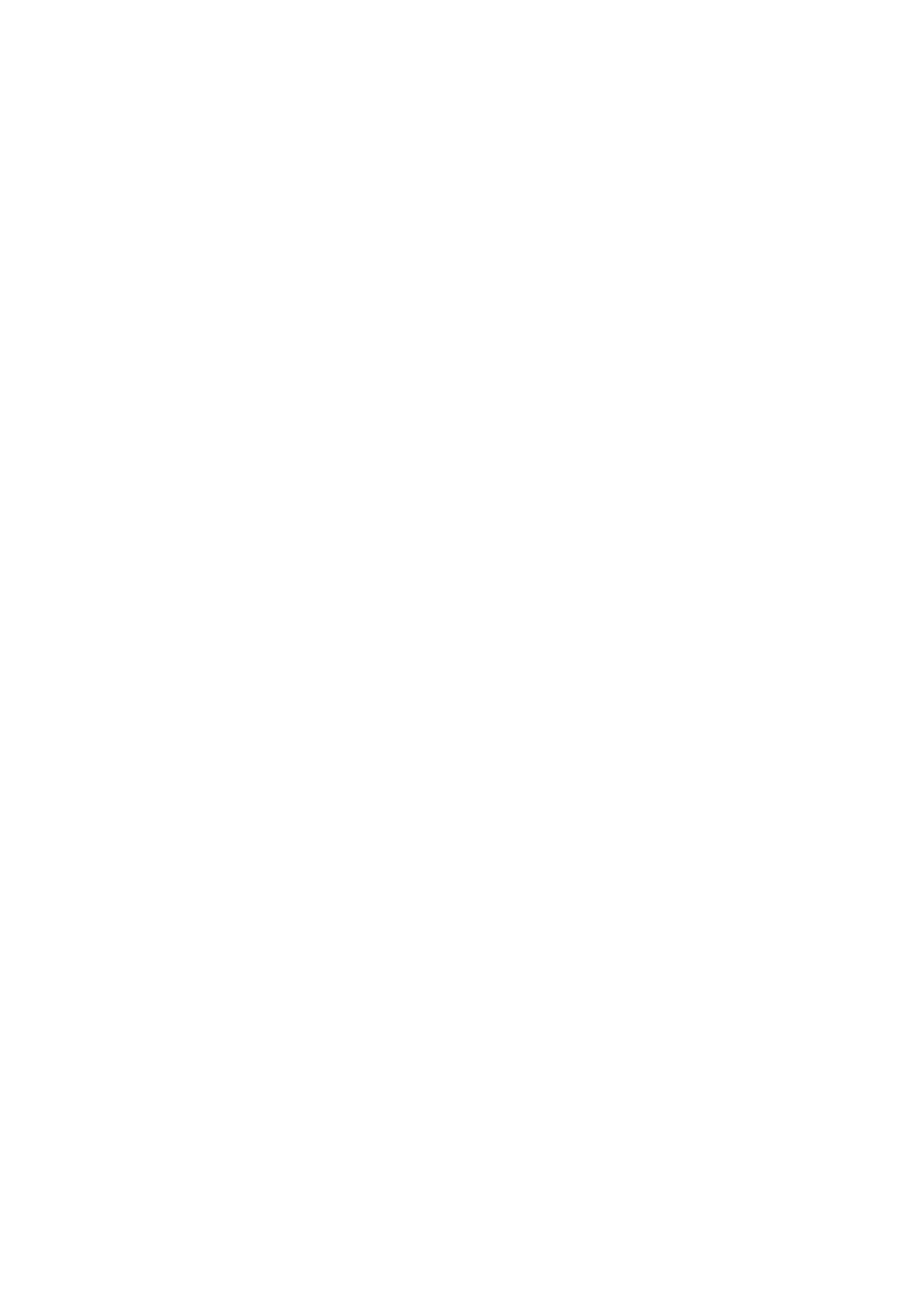 —   35 -—        36 -（平成16 年 10 月1日現在）（平  成16 年10 月1日現在）゜	゜	゜注：総数には年齢不詳を含む。，市町�村市町�村総数	A年少人口  (15 歳未満）	B生産年齢人口 ( 15 - 64 歳）	C市町�村市町�村計	i	男	女	性比計	I	男	女	， 性 比計	男	i	女	性比02		県	計市部計郡 部 言 t02		県	計市部計郡 部 言 t1,450,947    688,209    762.738	90 2951,853    450,063    501,790	89 7498,770    238,084    260,686	913204,389    104,164    100,225     103 9138,963	70,827	68,136     103 965,380	33,321	32,059     103 9927.458    456,169    471.289	96 8624,391    303,555    320,836	94 6302,800     152,550     150,250    1015！ 東津軽郡計！ 東津軽郡計29,082	13,679	15.403	88 863.763	30,071	33.692	89 317,464	8,121	9,343	86993,567	43,888	49,679	88 359,494	27.724	31,770	87 3112.207	54,828	57,379	95 635,891	17,399	18,492	94187,302	42,374	44,928	94 33,138	1,608	1,530     105 17,860	4,032	3,828     105 32,285	1,130	1,155	97 812,395	6,356	6,039     10527,599	3,893	3,706     105015.789	8,078	7,711     104 84,610	2,332	2,278     102 411,704	5,892	5,812      101417,200	8,565	8,635	99 237.474	18,647	18,827	99010.429	5,089	5,340	95 357.538	28,122	29.416	95635,641	17,387	18.254	95 370.405	36,304	34,101     106521,341	11.051	10,290     107452,772	27,385	25.387     1079郡部西津軽郡計中津軽郡計南津軽郡計北津軽郡計上北郡計下北郡計三戸郡計29,082	13,679	15.403	88 863.763	30,071	33.692	89 317,464	8,121	9,343	86993,567	43,888	49,679	88 359,494	27.724	31,770	87 3112.207	54,828	57,379	95 635,891	17,399	18,492	94187,302	42,374	44,928	94 33,138	1,608	1,530     105 17,860	4,032	3,828     105 32,285	1,130	1,155	97 812,395	6,356	6,039     10527,599	3,893	3,706     105015.789	8,078	7,711     104 84,610	2,332	2,278     102 411,704	5,892	5,812      101417,200	8,565	8,635	99 237.474	18,647	18,827	99010.429	5,089	5,340	95 357.538	28,122	29.416	95635,641	17,387	18.254	95 370.405	36,304	34,101     106521,341	11.051	10,290     107452,772	27,385	25.387     1079市部青森市弘前市八戸市黒石市五 所Ill 原市十和田市三沢市むつ市294,689    138,602    156,087	88 8174,099	79,967	94,132	850240,820    115,865    124,955	92 738,659	18,066	20,593	87748,681	22.442	26,239	85563.185	30,133	33,052	91242,668	21,144	21,524	98.249,052	23,844	25,208	94 640.712	20,604	20,108     102 523,776	12.083	11,693     103336,693	18.789	17,904     104 95,844	3,037	2,807     108 27,166	3,646	3,520     103 69,424	4,839	4,585     105 57,546	3,850	3,696     104 27,802	3,979	3,823     104 1196,975	95.175    101,800	93 5112.455	53,021	59,434	892159,426	78,711	80,715	97524,155	11,624	12,531	92 830.452	14.369	16,083	89341,102	20,191	20,911	96627,574	14,189	13,385     106032,252	16,275	15,977    1019東津軽郡平内町蟹田町今別町蓬田村平舘村三厩村13,652	6,494	7,158	90 73,753	1,713	2,040	84 03,656	1,670	1,986	84 13,311	1,538	1.773	86 72,293	1,111	1.182	94 02.417	1,153	1,264	9121.577	804	773     1040414	209	205     102.0342	184	158     116.5393	203	190     106.8203	103	100    103.0209	105	104    10108,537	4,301	4,236 10152,178	1,051	1,127	93 31,935	935	1,000	93 51,929	934	995	93 91,308	680	628     10831,313	664	649     102 3西津軽郡鰺ヶ沢町木造町深涌町森田村岩崎村柏	村稲垣村車力村12,834	5,862	6,972	84119,145	9,034	10,111	8938,390	3,998	4,392	91.05,008	2,385	2,623	90.92,679	1,248	1,431	87 25,150	2,417	2,733	88 44,870	2,303	2,567	89 75,687	2,824	2,863	98 61,542	763	779	97 92,236	1,155	1,081     106 81.008	528	480     1100699	341	358	95.3226	113	113     1000777	410	367    1117596	312	284     109 9776	410	366     11207,384	3,595	3,789	94 911,351	5,653	5,698	99 24,762	2,379	2,383	99 82,999	1,508	1,491    10111,429	738	691     106 83,170	1,524	1,646	92 62,871	1,395	1,476	94 53,508	1,855	1,653    1122中郡岩木町相馬村西目唇村12,090	5,569	6,521	8543,828	1,820	2,008	90 61,546	732	814	89 91,563	765	798	95 9557	281	276    1018165	84	81     103 77,345	3,569	3,776	94 52,258	1,104	1,154	95 7826	416	410     1015南津軽郡藤崎町大鰐町尾上町浪岡町平賀町常盤村田舎館村碇ヶ関村10,026	4,711	5,315	88 612,157	5,546	6,611	83910,109	4.762	5,347	89.120,626	9,738	10,888	89.422,340	10,515	11,825	88.96,596	3.128	3,468	90 28,563	4,035	4,528	8913,150	1.453	1,697	85 61,409	719	690     10421,411	718	693     103 61,391	722	669     107 92,835	1.460	1,375     10623,073	1,549	1,524     101.6895	465	430    108.11.G70	579	491     117.9311	144	167	86.26,148	3,005	3,143	95 67,237	3.445	3.792	90 86,258	3,073	3,185	96 512.830	6,281	6,549	95 913,945	6,844	7,101	9644,032	2,006	2,026	9905,272	2,563	2.709	94 61,816	905	911	99 3北津軽郡板柳町金木町中里町鵡田町市浦村,  1 ヽ    泊	村16,348	7,551	8,797	85 810,611	4,834	5,777	83 710,450	4,911	5,539	88 715,357	7.193	8,164	88 12.729	1,306	1.423	91.83,999	1,929	2,070	93.22,155	1,067	1,088	9811,291	673	618     10891,228	634	594     10672,119	1,078	1,041     103 6286	168	118      142 4520	273	247     110510,016	4,834	5,182	9336,138	2,925	3,213	9106,304	3,119	3,185	9799,213	4,544	4.669	9731,568	770	798	9652,402	1.195	1,207	990上t 郡野辺地町七戸町百石町十和田湖町六戸町横浜町上北町東北町天間林村下田町15,626	7,334	8,292	88.410,147	4,840	5,307	91210,097	4,826	5,271	9165,828	2,789	3,039	91810.431	4,995	5.436	91 95,300	2,604	2.696	9669,812	4.674	5,138	91010,294	4,921	5,373	9168,389	4,058	4,331	93 714,164	6,870	7,294	94.212.119	6,917	5,202     133 01,953	990	963     102 81,349	698	651     107 21,554	817	737     110 9676	344	332     10361.415	728	687     1060696	348	348     10001,366	687	679    10121.417	731	686     106 61,020	506	514	9842,610	1,339	1,271     105 41.733	890	843     105 69,944	4,875	5,069	96.26,105	3,100	3.005     10326,484	3,181	3,303	96.33.415	1.756	1,659     105.86,358	3,180	3,178    100.13,176	1,682	1.494     112.66,081	3.046	3,035    100.46,149	3,087	3,062     100.85,177	2,689	2,488     108 19,283	4,588	4,695	9778,233	5.120	3,113 1645i 六 ヶ 所 村i 六 ヶ 所 村15,626	7,334	8,292	88.410,147	4,840	5,307	91210,097	4,826	5,271	9165,828	2,789	3,039	91810.431	4,995	5.436	91 95,300	2,604	2.696	9669,812	4.674	5,138	91010,294	4,921	5,373	9168,389	4,058	4,331	93 714,164	6,870	7,294	94.212.119	6,917	5,202     133 01,953	990	963     102 81,349	698	651     107 21,554	817	737     110 9676	344	332     10361.415	728	687     1060696	348	348     10001,366	687	679    10121.417	731	686     106 61,020	506	514	9842,610	1,339	1,271     105 41.733	890	843     105 69,944	4,875	5,069	96.26,105	3,100	3.005     10326,484	3,181	3,303	96.33.415	1.756	1,659     105.86,358	3,180	3,178    100.13,176	1,682	1.494     112.66,081	3.046	3,035    100.46,149	3,087	3,062     100.85,177	2,689	2,488     108 19,283	4,588	4,695	9778,233	5.120	3,113 1645I＇！                                   大川内畑町町下大間町I＇！                                   大川内畑町町下大間町5,341	2,512	2,829	88 88,729	4,002	4,727	84 76,127	3,010	3,117	96 67,747	4,026	3.721     108 22,630	1.264	1,366	92 52,832	1,413	1,419	99 62.485	1,172	1,313	89 3630	306	324	94 41,021	516	505     102 2974	529	445     118 91,044	500	544	919333	168	165    1018349	195	154      126 6259	118	141	83 73,022	1,524	1.498     10175,271	2,572	2,699	95 33,733	1,901	1.832     103 84,733	2,676	2,057     130 11,518	760	758     100 31,592	853	739     11541,472	765	707     108 2北郡東通村風間浦村佐井村脇野沢村5,341	2,512	2,829	88 88,729	4,002	4,727	84 76,127	3,010	3,117	96 67,747	4,026	3.721     108 22,630	1.264	1,366	92 52,832	1,413	1,419	99 62.485	1,172	1,313	89 3630	306	324	94 41,021	516	505     102 2974	529	445     118 91,044	500	544	919333	168	165    1018349	195	154      126 6259	118	141	83 73,022	1,524	1.498     10175,271	2,572	2,699	95 33,733	1,901	1.832     103 84,733	2,676	2,057     130 11,518	760	758     100 31,592	853	739     11541,472	765	707     108 2三戸町！五戸町：田子町名 川 町戸	南部町郡 i 階 上 町，福地村南郷村新郷村三戸町！五戸町：田子町名 川 町戸	南部町郡 i 階 上 町，福地村南郷村新郷村12,534	5,923	6,611	89 620,531	9,789	10.742     18176,956	3.285	3,671	8958,891	4,187	4,704	8905,854	2.737	3,117	87 815.786	8,366	7.420     112 77,102	3.427	3、675	93 36.465	3,136	3,329	94 23,183	1,524	1,659	9191,615	818	797     102 62,645	1,316	1,329     1920926	455	471	96 61.130	574	556      103 2788	406	382     106 32,377	1,184	1.193	99 21,094	590	504     117 1772	379	393	964357	170	187	90 97,308	3,672	3,636    101012.398	6,282	6,116	207 63,841	1,896	1,945	97 55,146	2,602	2,544     102 33,367	1,677	1,690	99210,753	6,110	4,643    13164,397	2 204	2,193     10053,872	2,059	1,813     113 61,690	883	807     1094市町村三市町村三市町村三老年人口 (65 歳以上）	D計	：	男	女	：  性 比老年人口 (65 歳以上）	D計	：	男	女	：  性 比老年人口 (65 歳以上）	D計	：	男	女	：  性 比老年人口 (65 歳以上）	D計	：	男	女	：  性 比［特掲］即期老年人口(65- 74 歳）	E計	男	女	！ 性 比［特掲］即期老年人口(65- 74 歳）	E計	男	女	！ 性 比［特掲］即期老年人口(65- 74 歳）	E計	男	女	！ 性 比［特掲］即期老年人口(65- 74 歳）	E計	男	女	！ 性 比［特掲］後期老年人口(75歳以上）	F計	I	男	女	性比［特掲］後期老年人口(75歳以上）	F計	I	男	女	性比［特掲］後期老年人口(75歳以上）	F計	I	男	女	性比［特掲］後期老年人口(75歳以上）	F計	I	男	女	性比02県	計318,273127,398190,87566 7179,95178,846101,105780138,32248,55289,770541市部計187,77975,264112,51566 9109,10747,81261,29578078,67227.45251,22053 6郡部計130,48352,15278,33166 670,85731,04639,81178059,62621.10638,52054 8東津軽郡計8,7443,5065,23866 94,6932,0292,66476 24,0511.4772,57457 4西津軽郡計18,4297,39211,03767 09,8784,3355,54378 28,5513,0575,49455 6郡中津軽郡計4.7501,9022,84866 82,5541,1111.4437702,1967911.40556.3南津軽郡計23,6029,39414,20866.113,0695,7367,33378 210,5333,6586,87553.2北津軽郡計16,2546,4449,81065 78,9963,9185,07877 27,2582,5264.732534部上北郡計25,95910.41815,54167.014,2986,2478,05177 611,6614,1717,490557下北郡計9,9404,0165,9246785,3482,3972,9518124,5921,6192,97354 5三戸郡計22,8059,08013,72566 212,0215,2736,74878 110,7843,8076,97754 6青森市56,83822,72834,11066.633,28814,44118,84776 623,5508,28715,26354 3ii弘前市八 戸 市37.78144,53614,82018,26022,96126,27664.569.521,27626,7839,14912,03512,12714,74875481616,50517,7535,6716,22510,83411,52852 3540市	黒石市市	黒石市市	黒石市8,6603,4055.25564 84,8752,0792,79674 43,7851,3262,45953 9部	五所川原市部	五所川原市部	五所川原市10,8244,2966,52865 86,3072,7063,60175 14,5171,5902,92754 3十和田市十和田市十和田市12,6595,1037,55667 57,2173,2223,99580 75.4421,8813,56152 8三沢市三沢市三沢市7,4833,0624.42169 34,3601,9172.44378 53,1231,1451,97857 9むつ市むつ市むつ市8,9983,5905.40866 45,0012,2632,73882 73,9971,3272,67049.71I	平内町1I	平内町1I	平内町3,5381,3892,14964 61,8988141,08475 11,6405751,065540東 ！！ 蟹 田 町東 ！！ 蟹 田 町東 ！！ 蟹 田 町1,16145370864 0617255362704544198346572津今別町	1,379	551	828	66 5	766	312	454	68 7	613	239	374	639軽 I     蓬    田    村	989	401	588	68 2	530	238	292	815	459	163	296	551津今別町	1,379	551	828	66 5	766	312	454	68 7	613	239	374	639軽 I     蓬    田    村	989	401	588	68 2	530	238	292	815	459	163	296	551津今別町	1,379	551	828	66 5	766	312	454	68 7	613	239	374	639軽 I     蓬    田    村	989	401	588	68 2	530	238	292	815	459	163	296	551津今別町	1,379	551	828	66 5	766	312	454	68 7	613	239	374	639軽 I     蓬    田    村	989	401	588	68 2	530	238	292	815	459	163	296	551津今別町	1,379	551	828	66 5	766	312	454	68 7	613	239	374	639軽 I     蓬    田    村	989	401	588	68 2	530	238	292	815	459	163	296	551津今別町	1,379	551	828	66 5	766	312	454	68 7	613	239	374	639軽 I     蓬    田    村	989	401	588	68 2	530	238	292	815	459	163	296	551津今別町	1,379	551	828	66 5	766	312	454	68 7	613	239	374	639軽 I     蓬    田    村	989	401	588	68 2	530	238	292	815	459	163	296	551津今別町	1,379	551	828	66 5	766	312	454	68 7	613	239	374	639軽 I     蓬    田    村	989	401	588	68 2	530	238	292	815	459	163	296	551津今別町	1,379	551	828	66 5	766	312	454	68 7	613	239	374	639軽 I     蓬    田    村	989	401	588	68 2	530	238	292	815	459	163	296	551津今別町	1,379	551	828	66 5	766	312	454	68 7	613	239	374	639軽 I     蓬    田    村	989	401	588	68 2	530	238	292	815	459	163	296	551津今別町	1,379	551	828	66 5	766	312	454	68 7	613	239	374	639軽 I     蓬    田    村	989	401	588	68 2	530	238	292	815	459	163	296	551津今別町	1,379	551	828	66 5	766	312	454	68 7	613	239	374	639軽 I     蓬    田    村	989	401	588	68 2	530	238	292	815	459	163	296	551津今別町	1,379	551	828	66 5	766	312	454	68 7	613	239	374	639軽 I     蓬    田    村	989	401	588	68 2	530	238	292	815	459	163	296	551津今別町	1,379	551	828	66 5	766	312	454	68 7	613	239	374	639軽 I     蓬    田    村	989	401	588	68 2	530	238	292	815	459	163	296	551津今別町	1,379	551	828	66 5	766	312	454	68 7	613	239	374	639軽 I     蓬    田    村	989	401	588	68 2	530	238	292	815	459	163	296	551郡郡平舘村78232845472 238916722275 2393161232694三頭村89538451175 149324325097 240214126154 0鰺ヶ沢町3,9081,5042.40462 62,0578621,1957211,8516421.20953 1木造町5,5582,2263,33266 82,9161,2811,63578 32,6429451,69755 7西西深浦町2,6201,0911,5297141,46266479883 21,15842773158 4津津森田村1,31053677469368030437680 963023239858 3軽：I軽：I岩崎村1,02439762763.352021930172 850417832654 6郡柏郡柏村1,20348372067.1669301368818534182352517稲垣村1.40359680773 981737244583 6586224362619車力村1,40355984466.275733242578164622741954 2中中岩木町3,1821,2351,94763.41,70772298573 31.47551396253 3郡	相馬村郡	相馬村郡	相馬村1,01343557875 356526530088 3448170278612西目匿村西目匿村西目匿村55523232371828212415878 527310816565 5藤崎町大鰐町南	尾上町津	浪岡町軽	平賀町郡	常盤村田舎館村碇ヶ関村板柳町北	金木町津	中里町軽	鵡田町郡 iI	市、甫村小泊村野辺地町七戸町百石町十和田湖町上 l 六  戸 町北＇横浜町 郡	上北町東北町天間林村下田町六ヶ所村JII 内 町！大畑町下大間町t	東通村郡	風間浦村佐井村脇野沢村，三戸町五戸町田    子 町三：名	川町戸；南部町郡＇階上町福地村南郷村新郷村藤崎町大鰐町南	尾上町津	浪岡町軽	平賀町郡	常盤村田舎館村碇ヶ関村板柳町北	金木町津	中里町軽	鵡田町郡 iI	市、甫村小泊村野辺地町七戸町百石町十和田湖町上 l 六  戸 町北＇横浜町 郡	上北町東北町天間林村下田町六ヶ所村JII 内 町！大畑町下大間町t	東通村郡	風間浦村佐井村脇野沢村，三戸町五戸町田    子 町三：名	川町戸；南部町郡＇階上町福地村南郷村新郷村藤崎町大鰐町南	尾上町津	浪岡町軽	平賀町郡	常盤村田舎館村碇ヶ関村板柳町北	金木町津	中里町軽	鵡田町郡 iI	市、甫村小泊村野辺地町七戸町百石町十和田湖町上 l 六  戸 町北＇横浜町 郡	上北町東北町天間林村下田町六ヶ所村JII 内 町！大畑町下大間町t	東通村郡	風間浦村佐井村脇野沢村，三戸町五戸町田    子 町三：名	川町戸；南部町郡＇階上町福地村南郷村新郷村2.469	987	1.482	66 63,505	1,381	2,124	65 02.460	967	1.493	64 84,933	1,983	2,950	67 25,322	2,122	3,200	66 31,669	657	1,012	64 92,221	893	1,328	67 21,023	404	619	65 34,177	1,650	2,527	65 33,182	1,236	1,946	63 52,918	1,158	1.760	65 84,025	1,571	2,454	64 0875	368	507	72 61,077	461	616	74 83,709	1.460	2,249	64 92,680	1,033	1,647	62.72,059	828	1,231	67.31.737	689	1.048	65.72.641	1,078	1.563	69 01,428	574	854	67 22,365	941	1.424	6612,728	1.103	1,625	67 92,188	862	1.326	6502,271	943	1,328	71 02,153	907	1,246	72 81,689	682	1,007	6772.437	914	1,523	60 01.420	580	840	6901,970	850	1,120	75 9779	336	443	75 8891	365	526	694754	289	465	62 23,611	1,433	2,178	65 85,488	2,191	3,297     132 82,187	933	1.254	74 42,615	1,011	1,604	63 01,699	654	1,045	62 62,650	1,066	1.584	67 31,598	623	975	63 91,821	698	1 、123	62 21,136	471	665	70 82.469	987	1.482	66 63,505	1,381	2,124	65 02.460	967	1.493	64 84,933	1,983	2,950	67 25,322	2,122	3,200	66 31,669	657	1,012	64 92,221	893	1,328	67 21,023	404	619	65 34,177	1,650	2,527	65 33,182	1,236	1,946	63 52,918	1,158	1.760	65 84,025	1,571	2,454	64 0875	368	507	72 61,077	461	616	74 83,709	1.460	2,249	64 92,680	1,033	1,647	62.72,059	828	1,231	67.31.737	689	1.048	65.72.641	1,078	1.563	69 01,428	574	854	67 22,365	941	1.424	6612,728	1.103	1,625	67 92,188	862	1.326	6502,271	943	1,328	71 02,153	907	1,246	72 81,689	682	1,007	6772.437	914	1,523	60 01.420	580	840	6901,970	850	1,120	75 9779	336	443	75 8891	365	526	694754	289	465	62 23,611	1,433	2,178	65 85,488	2,191	3,297     132 82,187	933	1.254	74 42,615	1,011	1,604	63 01,699	654	1,045	62 62,650	1,066	1.584	67 31,598	623	975	63 91,821	698	1 、123	62 21,136	471	665	70 82.469	987	1.482	66 63,505	1,381	2,124	65 02.460	967	1.493	64 84,933	1,983	2,950	67 25,322	2,122	3,200	66 31,669	657	1,012	64 92,221	893	1,328	67 21,023	404	619	65 34,177	1,650	2,527	65 33,182	1,236	1,946	63 52,918	1,158	1.760	65 84,025	1,571	2,454	64 0875	368	507	72 61,077	461	616	74 83,709	1.460	2,249	64 92,680	1,033	1,647	62.72,059	828	1,231	67.31.737	689	1.048	65.72.641	1,078	1.563	69 01,428	574	854	67 22,365	941	1.424	6612,728	1.103	1,625	67 92,188	862	1.326	6502,271	943	1,328	71 02,153	907	1,246	72 81,689	682	1,007	6772.437	914	1,523	60 01.420	580	840	6901,970	850	1,120	75 9779	336	443	75 8891	365	526	694754	289	465	62 23,611	1,433	2,178	65 85,488	2,191	3,297     132 82,187	933	1.254	74 42,615	1,011	1,604	63 01,699	654	1,045	62 62,650	1,066	1.584	67 31,598	623	975	63 91,821	698	1 、123	62 21,136	471	665	70 82.469	987	1.482	66 63,505	1,381	2,124	65 02.460	967	1.493	64 84,933	1,983	2,950	67 25,322	2,122	3,200	66 31,669	657	1,012	64 92,221	893	1,328	67 21,023	404	619	65 34,177	1,650	2,527	65 33,182	1,236	1,946	63 52,918	1,158	1.760	65 84,025	1,571	2,454	64 0875	368	507	72 61,077	461	616	74 83,709	1.460	2,249	64 92,680	1,033	1,647	62.72,059	828	1,231	67.31.737	689	1.048	65.72.641	1,078	1.563	69 01,428	574	854	67 22,365	941	1.424	6612,728	1.103	1,625	67 92,188	862	1.326	6502,271	943	1,328	71 02,153	907	1,246	72 81,689	682	1,007	6772.437	914	1,523	60 01.420	580	840	6901,970	850	1,120	75 9779	336	443	75 8891	365	526	694754	289	465	62 23,611	1,433	2,178	65 85,488	2,191	3,297     132 82,187	933	1.254	74 42,615	1,011	1,604	63 01,699	654	1,045	62 62,650	1,066	1.584	67 31,598	623	975	63 91,821	698	1 、123	62 21,136	471	665	70 81.406	613	793	77 31,996	867	1,129	76 81,353	583	770	75 72.712	1,215	1.497	8122,917	1,271	1,646	77.2833	371	462	80 31.270	561	709	79 1582	255	327	78 02,360	1.036	1,324	78 21.704	731	973	75 11,658	711	947	75.12,165	938	1,227	764478	216	262	824631	286	345	82 92,014	845	1,169	72 31,471	614	857	7161,100	487	613	794931	396	535	74 01,495	653	842	77 6800	354	446	7941,344	589	755	7801.463	643	820	7841,139	493	646	76 31,331	602	729	82 61.210	571	639	894934	434	500	86 81,263	537	726	74 0803	371	432	85 91,110	503	607	82 9418	190	228	83 3460	208	252	82 5360	154	206	74 81,873	801	1,072	74 72,924	1,274	1,650     15481,196	556	640	86 91,330	556	774	718854	373	481	77 51,544	685	859	79 7846	376	470	80 0886	390	496	78 6568	262	306	85 61.406	613	793	77 31,996	867	1,129	76 81,353	583	770	75 72.712	1,215	1.497	8122,917	1,271	1,646	77.2833	371	462	80 31.270	561	709	79 1582	255	327	78 02,360	1.036	1,324	78 21.704	731	973	75 11,658	711	947	75.12,165	938	1,227	764478	216	262	824631	286	345	82 92,014	845	1,169	72 31,471	614	857	7161,100	487	613	794931	396	535	74 01,495	653	842	77 6800	354	446	7941,344	589	755	7801.463	643	820	7841,139	493	646	76 31,331	602	729	82 61.210	571	639	894934	434	500	86 81,263	537	726	74 0803	371	432	85 91,110	503	607	82 9418	190	228	83 3460	208	252	82 5360	154	206	74 81,873	801	1,072	74 72,924	1,274	1,650     15481,196	556	640	86 91,330	556	774	718854	373	481	77 51,544	685	859	79 7846	376	470	80 0886	390	496	78 6568	262	306	85 61.406	613	793	77 31,996	867	1,129	76 81,353	583	770	75 72.712	1,215	1.497	8122,917	1,271	1,646	77.2833	371	462	80 31.270	561	709	79 1582	255	327	78 02,360	1.036	1,324	78 21.704	731	973	75 11,658	711	947	75.12,165	938	1,227	764478	216	262	824631	286	345	82 92,014	845	1,169	72 31,471	614	857	7161,100	487	613	794931	396	535	74 01,495	653	842	77 6800	354	446	7941,344	589	755	7801.463	643	820	7841,139	493	646	76 31,331	602	729	82 61.210	571	639	894934	434	500	86 81,263	537	726	74 0803	371	432	85 91,110	503	607	82 9418	190	228	83 3460	208	252	82 5360	154	206	74 81,873	801	1,072	74 72,924	1,274	1,650     15481,196	556	640	86 91,330	556	774	718854	373	481	77 51,544	685	859	79 7846	376	470	80 0886	390	496	78 6568	262	306	85 61.406	613	793	77 31,996	867	1,129	76 81,353	583	770	75 72.712	1,215	1.497	8122,917	1,271	1,646	77.2833	371	462	80 31.270	561	709	79 1582	255	327	78 02,360	1.036	1,324	78 21.704	731	973	75 11,658	711	947	75.12,165	938	1,227	764478	216	262	824631	286	345	82 92,014	845	1,169	72 31,471	614	857	7161,100	487	613	794931	396	535	74 01,495	653	842	77 6800	354	446	7941,344	589	755	7801.463	643	820	7841,139	493	646	76 31,331	602	729	82 61.210	571	639	894934	434	500	86 81,263	537	726	74 0803	371	432	85 91,110	503	607	82 9418	190	228	83 3460	208	252	82 5360	154	206	74 81,873	801	1,072	74 72,924	1,274	1,650     15481,196	556	640	86 91,330	556	774	718854	373	481	77 51,544	685	859	79 7846	376	470	80 0886	390	496	78 6568	262	306	85 61,063	374	689	54 31,509	514	995	51.71.107	384	723	53.12,221	768	1,453	52.92,405	851	1,554	54.8836	286	550	52 0951	332	619	536441	149	292	5101,817	614	1,203	5101.478	505	973	5191,260	447	813	55.01,860	633	1.227	51.6397	152	245	620446	175	271	64 61,695	615	1,080	56 91,209	419	790	530959	341	618	55 2806	293	513	57 11.146	425	721	58 9628	220	408	53 91,021	352	669	52 61,265	460	805	57 11,049	369	680	54 3940	341	599	56 9943	336	607	554755	248	507	48 91,174	377	797	47 3617	209	408	512860	347	513	67 6361	146	215	67 9431	157	274	57 3394	135	259	52 11,738	632	1,106	57 12,564	917	1,647     112 2991	377	614	6141,285	455	830	54 8845	281	564	49 81,106	381	725	52 6752	247	505	48 9935	308	627	49 1568	209	359	58 21,063	374	689	54 31,509	514	995	51.71.107	384	723	53.12,221	768	1,453	52.92,405	851	1,554	54.8836	286	550	52 0951	332	619	536441	149	292	5101,817	614	1,203	5101.478	505	973	5191,260	447	813	55.01,860	633	1.227	51.6397	152	245	620446	175	271	64 61,695	615	1,080	56 91,209	419	790	530959	341	618	55 2806	293	513	57 11.146	425	721	58 9628	220	408	53 91,021	352	669	52 61,265	460	805	57 11,049	369	680	54 3940	341	599	56 9943	336	607	554755	248	507	48 91,174	377	797	47 3617	209	408	512860	347	513	67 6361	146	215	67 9431	157	274	57 3394	135	259	52 11,738	632	1,106	57 12,564	917	1,647     112 2991	377	614	6141,285	455	830	54 8845	281	564	49 81,106	381	725	52 6752	247	505	48 9935	308	627	49 1568	209	359	58 21,063	374	689	54 31,509	514	995	51.71.107	384	723	53.12,221	768	1,453	52.92,405	851	1,554	54.8836	286	550	52 0951	332	619	536441	149	292	5101,817	614	1,203	5101.478	505	973	5191,260	447	813	55.01,860	633	1.227	51.6397	152	245	620446	175	271	64 61,695	615	1,080	56 91,209	419	790	530959	341	618	55 2806	293	513	57 11.146	425	721	58 9628	220	408	53 91,021	352	669	52 61,265	460	805	57 11,049	369	680	54 3940	341	599	56 9943	336	607	554755	248	507	48 91,174	377	797	47 3617	209	408	512860	347	513	67 6361	146	215	67 9431	157	274	57 3394	135	259	52 11,738	632	1,106	57 12,564	917	1,647     112 2991	377	614	6141,285	455	830	54 8845	281	564	49 81,106	381	725	52 6752	247	505	48 9935	308	627	49 1568	209	359	58 21,063	374	689	54 31,509	514	995	51.71.107	384	723	53.12,221	768	1,453	52.92,405	851	1,554	54.8836	286	550	52 0951	332	619	536441	149	292	5101,817	614	1,203	5101.478	505	973	5191,260	447	813	55.01,860	633	1.227	51.6397	152	245	620446	175	271	64 61,695	615	1,080	56 91,209	419	790	530959	341	618	55 2806	293	513	57 11.146	425	721	58 9628	220	408	53 91,021	352	669	52 61,265	460	805	57 11,049	369	680	54 3940	341	599	56 9943	336	607	554755	248	507	48 91,174	377	797	47 3617	209	408	512860	347	513	67 6361	146	215	67 9431	157	274	57 3394	135	259	52 11,738	632	1,106	57 12,564	917	1,647     112 2991	377	614	6141,285	455	830	54 8845	281	564	49 81,106	381	725	52 6752	247	505	48 9935	308	627	49 1568	209	359	58 2市町三村市町三村年少人口割合 (B A %)生歴年齢人口割合 (C c._A %)老年 人口割合 (D -c-A %)削期老年人口割合 (E -c- A, %)市町三村市町三村計	i	男	I	女計	I	男	I	女計	男	I	女計	I	男	I	女02	県	計市部計郡部計02	県	計市部計郡部計14.1	15 1	13114 6	15 7	13 613 1	140	12 363 9	66 3	61865 6	674	63 960 7	641	57 6219	18 5	25 019 7	16 7	22 426 2	219	30012 4	115	13 3115	10 6	12 214 2	130	15.3郡部東津軽郡計西津軽郡計中津軽郡計南津軽郡計北津軽郡計上北郡計下北郡計＝戸郡計10 8	118	9.9123	134	114131	13 9	12 4132	14 5	12 2128	14.0	117141	147	13.4128	13.4	12 3134	13 9	12 9591	626	56158 8	620	55 959 7	62 7	57 2615	64.1	59.259 9	62 7	57 562 7	66 2	59 459 5	63.5	55.6604	64.6	56 5301	25 6	34028 9	24 6	32 827 2	234	30 525 2	214	28627 3	23 2	30 923 1	190	271277	23 1	320261	214	30 5161	14 8	17 315 5	14 4	16.514 6	13 7	154140	131	14 815 1	141	16012.7	114	14014 9	13 8	160138	124	150市部青森市弘前市八戸市黒石市五所川原市十和田市 三沢市むつ市13 8	14 9	12 913 7	15 1	12 4152	16 2	14 315.1	16 8	13 614.7	16 2	13 4149	16 1	13 917.7	18 2	17 215 9	16 7	15 266 8	68 7	65 264 6	66 3	63166 2	67.9	64.662 5	64 3	60 962 6	640	61.3651	67 0	63 364 6	67.1	62 265 8	68 3	63.419 3	164	219217	18 5	24 418 5	15 8	21022 4	18 8	25 522 2	191	24 920 0	16 9	22 917 5	14 5	20 518 3	15 1	215113	104	12112 2	114	12 9111	104	11812 6	115	13.6130	121	13.7114	10 7	12.110 2	91	11.410 2	9.5	10 9東津軽郡平内町蟹田町今別町逹田村平舘村＝既村116	124	10 8110	12 2	10094	110	8011.9	13 2	10.789	93	8.586	91	8.262 5	66 2	59.2580	614	55.252 9	56 0	50.4583	60 7	56.1570	612	53.154.3	57 6	51325 9	214	30 030 9	264	34 7377	330	41729 9	261	33 2341	29.5	38 4370	33 3	40413 9	125	15116 4	14 9	17 7210	18 7	22 916 0	15 5	16 5170	150	18 8204	211	19.8西津軽郡，鰺ヶ沢町木造町深浦町森田村岩崎村柏	村稲垣村車	カ村120	130	112117	12 8	10.7120	13 2	10 9140	14 3	13 68.4	9.1	7915.1	17.0	13 412.2	13.5	11.113.6	14 5	12 857.5	613	54 359.3	62 6	56 456.8	59 5	54 359 9	63 2	56 853 3	591	48 3616	631	60 259 0	60 6	57.5617	65 7	57 730 5	25 7	34 5290	24 6	33 0312	27 3	34826 2	22 5	29 538 2	318	43 8234	20 0	26328 8	259	31424 7	19 8	29 516 0	14 7	17115.2	14 2	16.217.4	16 6	18.213.6	12 7	14 3194	17 5	21.0130	125	13516.8	16.2	17 3133	118	14 8中郡岩木町祖馬村西目唇村12 9	13.7	12 2146	154	13 710.7	115	10060 8	641	57 959 0	60 7	57 553 4	56 8	50426 3	22 2	29 926 5	23 9	28 835 9	317	39 714.1	130	15 114 8	14 6	14 918 2	169	194南津軽郡藤崎町大鰐町尾上町浪岡町平賀町常盤村田舎館村碇ヶ関村141	15 3	13 0116	12 9	10 513 8	15 2	12 513 7	15 0	12 613 8	14 7	12 913 6	14 9	12 4125	14 3	10.899	99	98613	63 8	59159 5	621	574619	64 5	59 662 2	64 5	601624	651	60161.1	641	58 4616	63.5	59 8577	623	53 724 6	210	27 928 8	24 9	32.124 3	20 3	27923 9	204	27123 8	20 2	27125 3	210	29 225 9	221	29.332 5	27 8	36 514.0	130	14 9164	15.6	171134	122	14413 1	12 5	13 713 1	121	13 9126	119	13 314 8	13 9	15 718 5	17 5	19.3北津軽郡板柳町金木町中里町蒻田町巾浦村小泊村13 2	14.1	12.412 2	13 9	10.711.8	12.9	10.713 8	15.0	12 810 5	12.9	8313.0	14 2	11.9613	64.0	58 9578	60.5	55 660.3	63.5	57 560.0	63.2	57257 5	59 0	561601	619	58.325 6	219	28 7300	25 6	33.727 9	23 6	31.8262	218	301321	28 2	35.626 9	23 9	29 8144	13 7	15.116 1	151	16 815 9	14 5	17.1141	130	15017 5	16 5	18.415 8	14 8	16.7上北郡野辺地町七戸町百石町十和田湖町六戸町横浜町上北町東北町12.5	13 5	11.613.3	14.4	12 315.4	16 9	14011.6	12.3	10 913 6	14 6	12 613 1	13 4	12 913 9	14 7	13 213 8	14 9	12 8122	12 5	119184	19 5	174143	12 9	16263 6	66 5	61.160.2	64.0	56.664 2	65 9	62.758 6	63 0	54.6610	63 7	58.559 9	64 6	55 462 0	652	59 159 7	62 7	57 0617	66 3	57 465 5	66 8	64467 9	74 0	59 8237	19 9	27 1264	213	31.0204	17 2	23.429 8	24 7	34 525.3	216	28.826 9	220	31.724 1	20 1	27.726 5	224	30 226.1	212	30 616.0	13 7	18 2178	13 1	24012 9	115	14114 5	12 7	16.110 9	101	116160	14 2	17614 3	131	15 5151	13 6	16 513 7	12 6	14 714 2	13.1	15 313 6	12 1	14 994	88	10 0100	83	12 3天間林村下田町六ヶ所村天間林村下田町六ヶ所村12.5	13 5	11.613.3	14.4	12 315.4	16 9	14011.6	12.3	10 913 6	14 6	12 613 1	13 4	12 913 9	14 7	13 213 8	14 9	12 8122	12 5	119184	19 5	174143	12 9	16263 6	66 5	61.160.2	64.0	56.664 2	65 9	62.758 6	63 0	54.6610	63 7	58.559 9	64 6	55 462 0	652	59 159 7	62 7	57 0617	66 3	57 465 5	66 8	64467 9	74 0	59 8237	19 9	27 1264	213	31.0204	17 2	23.429 8	24 7	34 525.3	216	28.826 9	220	31.724 1	20 1	27.726 5	224	30 226.1	212	30 616.0	13 7	18 2178	13 1	24012 9	115	14114 5	12 7	16.110 9	101	116160	14 2	17614 3	131	15 5151	13 6	16 513 7	12 6	14 714 2	13.1	15 313 6	12 1	14 994	88	10 0100	83	12 3I I  Ill	内   町大畑町下；大間町北 i  東    通  村郡 i 風 間 ， 甫 村！佐井村， 脇 野 沢 村I I  Ill	内   町大畑町下；大間町北 i  東    通  村郡 i 風 間 ， 甫 村！佐井村， 脇 野 沢 村118	12 2	115117	12 9	10 7159	17 6	14 313.5	12.4	14 6127	13 3	12 1123	13 8	10 9104	101	10756 6	60 7	53 060 4	64 3	57 160 9	632	58 8611	66 5	55 3577	60 1	55 556 2	604	52 159 2	653	53 8316	271	35 627 9	22 8	32 223 2	19 3	26 925 4	211	30 129 6	26 6	32 431 5	25 8	37 130 3	24 7	35417 5	17 3	17714 5	13 4	154131	12 3	13 914 3	12 5	16 315 9	15 0	16 716 2	14.7	17 814 5	13 1	15 7三 五 戸 戸 町田 子 町三 I     名	川町戸	南 部 町郡	階上町；福地村！南郷村；新郷村三 五 戸 戸 町田 子 町三 I     名	川町戸	南 部 町郡	階上町；福地村！南郷村；新郷村12   9	13 8	12 126 1	26 8	25413.3	13 9	12 812 7	13 7	11813 5	14 8	12 315 1	14 2	16 1154	17 2	13 7119	12 1	118112	112	11358 3	62 0	5501186	126 8	1111552	57 7	53057 9	62 1	54157 5	613	54 268 1	730	62 6619	64 3	59 759 9	65 7	54 553 1	57 9	48 628 8	24 2	32 955 3	46 3	63 5314	284	34 2294	241	34 1290	23 9	33 516 8	12 7	21322 5	18 2	26 528 2	22 3	33 735 7	30 9	40 114 9	13 5	16 228 3	25.9	30 417 2	16 9	174150	13 3	16 514 6	13 6	15498	82	116119	110	12 813 7	12 4	14 917 8	17 2	184市町三村市町三村後期老年人口割 合 (F -:CA %)割 合 (F -:CA %)年少人口指数 (8 -c- C年少人口指数 (8 -c- C年少人口指数 (8 -c- C年少人口指数 (8 -c- CX100)老年人口指数老年人口指数(0 -c- C(0 -c- CX 100)従属人口指数[(B+D)Cx 100))市町三村市町三村計 ：男	I女計計i男女女計男男I女計男I女02	県	計02	県	計957 111822022 822 821321334 327 927 940 540 556450 8618618市部計市部計836 110 222 323 323 321221230 124 824 835 135 152 348 156 356 3郡部計郡部計1208914 821621821821321343 134 234 252 152 164.756 073 573 5郡部東津軽郡計13910 816 718218 818 817717750 840 940 960 760 769159 778.478.4郡部西津軽郡計13410216 321021621620 320 349 239 639 658 658 670 2613790790郡部中津軽郡計1269715021922222221.621.645 537437453 353 367 559 6750750郡部南津軽郡計11.38.313 821522 622 620 520 541033433448 348 362 656.0688688郡部北津軽郡計12.29114.921322422420.320.345 637137153 753 766 959 5740740郡部上北郡計1047613.122422322322.622.636 928 728 745 645 659 350.9682682郡部下北郡計1289316.121621121122 122 146 636 336 357 657 668 257.479 779 7郡部三戸郡計1249015522221521522 922 943 233 233 254154165454 7770770！青森市！青森市80609820721621619.819.828 923 923 933 533 549 545 553 353 3！青森市！青森市957111521122 822 819 719 733 628028038 638 654 750 758 358 3市部弘前市957111521122 822 819 719 733 628028038 638 654 750 758 358 3市部八戸市74549223023 923 922 222 227.923 223 232 632 651047154 754 7市部黒石市987311924.226126122 422 435.929329341941960 055464 364 3市部五所川原市937.111223.525425421921935 529 929 940 640 659155 362 562 5市部十和田市866210822.924 024 021921930.825325336136153 7492581581市部三沢市7.35.49227427 127 127 627 627.121.621.633033054 548 760 660 6市部むつ市8 15610 624 224 424 423 923 927 922122133 833 852146 557 857 8平内町1208.914 918 518 718 718 218 241.432.332.350 750 759 951069 069 0東蟹田町14 511617.019019 919 918218253 343143162 862 8723630810810津今別町津今別町181318.817 719 719 715 815 871.358 958 982 882 888 978 698 698 6軽蓬田村郡平舘村軽蓬田村郡平舘村191110 614 516.719.620 415521715 121715 119 115 919 115 951.359 842.948.242.948.259172 359172 371675 364 763 478 288.278 288.2三厩村三厩村16612 220 615 915815816 016 068 257.857.878 778 784 173 694.894.8西津軽郡鰺ヶ沢町14411017 320.921221220 620 652 941841863463473 8631840840西津軽郡木造町13 810.516 819.720.420.419019049039 439 458 558 568 759 877.477.4西津軽郡深浦町13 810.716 621.222 222 220.120.155045 945 964 264 276 268184 384 3西津軽郡森田村12 69.715 223.322.622.624.024.043 735.535.551.951.967058 275.975.9西津軽郡岩崎村18.814 322 815.815 315 316.416.471753.853.890.790.787 5691107.1107.1西津軽郡柏	村1047 512 924 526 926 922 322 337 931731743.743.762 558 666 066 0西津軽郡稲垣村12 09714.120 822422419 219 248942.742.754 754 769 665 173.973.9西津軽郡車力村1148014.622 122 122 122 122 140030130151151162 152 273.273.2中：岩木町中：岩木町1229214821321421421121143 334 634 651.651.664 656 072.772.7郡相馬村郡相馬村1179313 824 725 525 523 923 944 939.439.450.150.169 564 9740740西目唇村西目唇村17714820320020220219 819 867 255 855 878.878.887 276 098.598.5南津軽郡藤崎町10 67.913022.923923922022040 232 832 847 247 263156 869.169.1南津軽郡大鰐町12.49.315 119520.820.818.318.348.440.140.156.056.067 960 974.374.3南津軽郡尾 上 IIIJ1108.113 522.223523521021039331531546.946.961555067.967.9南津軽郡浪岡町1087913 322.123.223.221021038431 631 645.045.060 554 866.066.0南津軽郡平賀町1088 113122.022.622.621521538.231031045.145.160 253 666.566.5南津軽郡常盤村12 79 115 922.223.223.221221241.432 832 850.050.063 655 971.271.2南津軽郡田舎館村1118213.720 322 622 618.118.142.134 834 849.049.062 4574671671南津軽郡碇ヶ関村14010317.217 115 915 918 318 356 344 644 667.967.973 560 686 386 3板柳町11113912.112.114511.28 11049.18.811.69.113.716.814 715017 213121521019 523018.221.622123020 323 721822.822123020 323 721822.821019 218 622 314 820 521019 218 622 314 820 541751846 343 755 844 834142 337.134 647838 634142 337.134 647838 648.860.655 352 663 551048.860.655 352 663 551063 272 965 866 774 066 556 265 357 558 369 661469.879.873.974.978.371.569.879.873.974.978.371.5t金木町11113912.112.114511.28 11049.18.811.69.113.716.814 715017 213121521019 523018.221.622123020 323 721822.822123020 323 721822.821019 218 622 314 820 521019 218 622 314 820 541751846 343 755 844 834142 337.134 647838 634142 337.134 647838 648.860.655 352 663 551048.860.655 352 663 551063 272 965 866 774 066 556 265 357 558 369 661469.879.873.974.978.371.569.879.873.974.978.371.5津 ！ r 中 里 町津 ！ r 中 里 町11113912.112.114511.28 11049.18.811.69.113.716.814 715017 213121521019 523018.221.622123020 323 721822.822123020 323 721822.821019 218 622 314 820 521019 218 622 314 820 541751846 343 755 844 834142 337.134 647838 634142 337.134 647838 648.860.655 352 663 551048.860.655 352 663 551063 272 965 866 774 066 556 265 357 558 369 661469.879.873.974.978.371.569.879.873.974.978.371.5軽鵡田町軽鵡田町11113912.112.114511.28 11049.18.811.69.113.716.814 715017 213121521019 523018.221.622123020 323 721822.822123020 323 721822.821019 218 622 314 820 521019 218 622 314 820 541751846 343 755 844 834142 337.134 647838 634142 337.134 647838 648.860.655 352 663 551048.860.655 352 663 551063 272 965 866 774 066 556 265 357 558 369 661469.879.873.974.978.371.569.879.873.974.978.371.5郡市浦村11113912.112.114511.28 11049.18.811.69.113.716.814 715017 213121521019 523018.221.622123020 323 721822.822123020 323 721822.821019 218 622 314 820 521019 218 622 314 820 541751846 343 755 844 834142 337.134 647838 634142 337.134 647838 648.860.655 352 663 551048.860.655 352 663 551063 272 965 866 774 066 556 265 357 558 369 661469.879.873.974.978.371.569.879.873.974.978.371.5小泊村11113912.112.114511.28 11049.18.811.69.113.716.814 715017 213121521019 523018.221.622123020 323 721822.822123020 323 721822.821019 218 622 314 820 521019 218 622 314 820 541751846 343 755 844 834142 337.134 647838 634142 337.134 647838 648.860.655 352 663 551048.860.655 352 663 551063 272 965 866 774 066 556 265 357 558 369 661469.879.873.974.978.371.569.879.873.974.978.371.5上北野辺地町1088.413019.620.320.319019037 329 929 944444456 950 363.463.4上北七戸町11 98.714 922.122522521721743 933 333 354 854 866055 876.576.5上北百石町957 111724025 725 722 322 331 826.026.037 337 355 751759.659.6上北十和田湖町13810516919 819 619 620 020 050.939.239.263 263 270 758 883 283 2上北六戸町1108513 322 322 922 921.621.641.533.933.949 249 263 856 870 870 8上北横浜町1188415 121920 720 723.323.345.034134157 257 266 954 880.580.5郡，上北町！東北町' 天 間 林 村下田町六ヶ所村郡，上北町！東北町' 天 間 林 村下田町六ヶ所村1188415 121920 720 723.323.345.034134157 257 266 954 880.580.5郡，上北町！東北町' 天 間 林 村下田町六ヶ所村郡，上北町！東北町' 天 間 林 村下田町六ヶ所村1047513.022 522 622 622.422.438.930 930 946 946 961453469.369.3郡，上北町！東北町' 天 間 林 村下田町六ヶ所村郡，上北町！東北町' 天 間 林 村下田町六ヶ所村12.39315023023 723 722 422 444 435 735 753 153 167 459475 575 5郡，上北町！東北町' 天 間 林 村下田町六ヶ所村郡，上北町！東北町' 天 間 林 村下田町六ヶ所村12.59.115 719.718 818 820 720 742 332132153 353 362050 974 074 0郡，上北町！東北町' 天 間 林 村下田町六ヶ所村郡，上北町！東北町' 天 間 林 村下田町六ヶ所村66508228.129.229.227 127 124 520 620 628 328 352 649 7554554郡，上北町！東北町' 天 間 林 村下田町六ヶ所村郡，上北町！東北町' 天 間 林 村下田町六ヶ所村784911721.017.417.427 127 126 217 717 740040047235 167.167.1,	/II 内 町,	/II 内 町1411310111113715 21599994698611611111517 91691311315 719.319 720.819426 12121921917 620 120.127 818 722122 915420 120.127 818 722122 915421618 724 326421820 819 921618 724 326421820 819 955 946 238041651356 051244 835 530 531844 242 837.844 835 530 531844 242 837.867 256445 954 458471265867 256445 954 458471265876 765 664163 773 377968 864 855658 350 466 365 753 288 975 170180 980 292 085 788 975 170180 980 292 085 7，大畑町，大畑町1411310111113715 21599994698611611111517 91691311315 719.319 720.819426 12121921917 620 120.127 818 722122 915420 120.127 818 722122 915421618 724 326421820 819 921618 724 326421820 819 955 946 238041651356 051244 835 530 531844 242 837.844 835 530 531844 242 837.867 256445 954 458471265867 256445 954 458471265876 765 664163 773 377968 864 855658 350 466 365 753 288 975 170180 980 292 085 788 975 170180 980 292 085 7下，大間町下，大間町1411310111113715 21599994698611611111517 91691311315 719.319 720.819426 12121921917 620 120.127 818 722122 915420 120.127 818 722122 915421618 724 326421820 819 921618 724 326421820 819 955 946 238041651356 051244 835 530 531844 242 837.844 835 530 531844 242 837.867 256445 954 458471265867 256445 954 458471265876 765 664163 773 377968 864 855658 350 466 365 753 288 975 170180 980 292 085 788 975 170180 980 292 085 7叫東通村叫東通村1411310111113715 21599994698611611111517 91691311315 719.319 720.819426 12121921917 620 120.127 818 722122 915420 120.127 818 722122 915421618 724 326421820 819 921618 724 326421820 819 955 946 238041651356 051244 835 530 531844 242 837.844 835 530 531844 242 837.867 256445 954 458471265867 256445 954 458471265876 765 664163 773 377968 864 855658 350 466 365 753 288 975 170180 980 292 085 788 975 170180 980 292 085 7郡	風間浦村郡	風間浦村1411310111113715 21599994698611611111517 91691311315 719.319 720.819426 12121921917 620 120.127 818 722122 915420 120.127 818 722122 915421618 724 326421820 819 921618 724 326421820 819 955 946 238041651356 051244 835 530 531844 242 837.844 835 530 531844 242 837.867 256445 954 458471265867 256445 954 458471265876 765 664163 773 377968 864 855658 350 466 365 753 288 975 170180 980 292 085 788 975 170180 980 292 085 7佐井村佐井村1411310111113715 21599994698611611111517 91691311315 719.319 720.819426 12121921917 620 120.127 818 722122 915420 120.127 818 722122 915421618 724 326421820 819 921618 724 326421820 819 955 946 238041651356 051244 835 530 531844 242 837.844 835 530 531844 242 837.867 256445 954 458471265867 256445 954 458471265876 765 664163 773 377968 864 855658 350 466 365 753 288 975 170180 980 292 085 788 975 170180 980 292 085 7脇野沢村脇野沢村1411310111113715 21599994698611611111517 91691311315 719.319 720.819426 12121921917 620 120.127 818 722122 915420 120.127 818 722122 915421618 724 326421820 819 921618 724 326421820 819 955 946 238041651356 051244 835 530 531844 242 837.844 835 530 531844 242 837.867 256445 954 458471265867 256445 954 458471265876 765 664163 773 377968 864 855658 350 466 365 753 288 975 170180 980 292 085 788 975 170180 980 292 085 7！二戸町！二戸町13910 716 722.122 322 321921949.439 039 059.959.9715613818818i 五 戸 町i 五 戸 町27020 533044042 342 345 945 993 473 273 2114 5114 5137 51154160 4160 4田千町田千町14 211.516 724 124 024 024 224 256 949 249 264 564 581073 288 788 7名	川町戸	南部町郡	階上町名	川町戸	南部町郡	階上町14 51447010 910 34617 618 19822 023 422 122 124 219 422 124 219 421922 625 721922 625 750 850 524 638 939 017438 939 017463 161834 163 161834 172 873 946 760 963 236 884 984 459 884 984 459 8：福地村：福地村1067213 724 926 826 823023036 328 328 344 544 561255 0674674南邸村南邸村14 59818 819 918 418 421721747033 933 961961967052 383 683 6新癌村新癌村17 813 721621119 319 323 223 267 253 353 382 482 488 372 6105 6105 6市町三村市町三村市町三村市町三村老年化数 (B-c- D数 (B-c- DX100)平均年齢（歳）平均年齢（歳）平均年齢（歳）平均年齢（歳）平均年齢（歳）市町三村市町三村市町三村市町三村計男女女計！男:女02県	計155 7122 3190 4190 4190 444042.142.145.845.8市部計市部計市部計市部計135 1106 3165 1165 1165 142 841041044 544 5郡部計郡部計郡部計郡部計199 6156 5244 3244 3244 346 344 144 148 348 3郡部郡部東津軽郡計東津軽郡計2786218034243424342449146.646.651.251.2郡部郡部西津軽郡計西津軽郡計2345183328832883288347545145149.749.7郡部郡部中津軽郡計中津軽郡計2079168 324662466246646 544544548 248 2郡部郡部南津軽郡計南津軽郡計19041478235.3235.3235.345 743.543.547 647 6郡部郡部北津軽郡計北津軽郡計2139165 5264 7264 7264 746 944.644.648.848.8郡部郡部上北郡計上北郡計1644129020152015201544 842.842.846.746.7郡部郡部下北郡計下北郡計2156172 2260.1260.1260.147445.445.4494494郡部郡部三戸郡計三戸郡計1948154123612361236146 243.743.748 548 5！青森市！青森市！青森市！青森市139.6110 3169.6169.6169.642 9412412444444市部市部弘前市弘前市158.9122 7196.4196.4196.443 741.641.6454454市部市部八戸市八戸市121.497 2146.8146.8146.842 340.640.6438438市部市部黒石市黒石市148 2112.1187.2187.2187.243 741.541.545 745 7市部市部五所川原市五所川原市1510117.8185.5185.5185.543 941.841.845 645 6市部市部十和田市十和田市134.3105.5164.8164.8164.843041.141.144 744 7市部市部三沢市三沢市99.2795119.6119.6119.640438.938.942.042.0市部市部むつ市むつ市115 390 2141.5141.5141.542 240.240.2440440東津東津平内町平内町224 41728278.0278.0278.046.944.444.449 249 2東津東津蟹田町蟹田町2804216.7345.4345.4345.449 346.746.7515515東津東津今別町今別町403 2299.5524.1524.1524.153 250.850.855 355 3軽蓬田村郡  iI	平舘村三厩村軽蓬田村郡  iI	平舘村三厩村軽蓬田村郡  iI	平舘村三厩村軽蓬田村郡  iI	平舘村三厩村403 2299.5524.1524.1524.153 250.850.855 355 3軽蓬田村郡  iI	平舘村三厩村軽蓬田村郡  iI	平舘村三厩村軽蓬田村郡  iI	平舘村三厩村軽蓬田村郡  iI	平舘村三厩村2517197.5309.5309.5309.548145.945.9501501軽蓬田村郡  iI	平舘村三厩村軽蓬田村郡  iI	平舘村三厩村軽蓬田村郡  iI	平舘村三厩村軽蓬田村郡  iI	平舘村三厩村385.2318.4454.0454.0454.051349.249.253 453 4軽蓬田村郡  iI	平舘村三厩村軽蓬田村郡  iI	平舘村三厩村軽蓬田村郡  iI	平舘村三厩村軽蓬田村郡  iI	平舘村三厩村428 2365.7491.3491.3491.353 751.551.555 855 8西津軽郡西津軽郡鰺ヶ沢町鰺ヶ沢町2534197.1308.6308.6308.648.245.645.650 450 4西津軽郡西津軽郡木造町木造町248 6192.7308.2308.2308.247.845.345.350 050 0西津軽郡西津軽郡深浦町深浦町259 9206.6318.5318.5318.549146.746.7512512西津軽郡西津軽郡森田村森田村187 4157.2216.2216.2216.245 643.843.847 247 2西津軽郡西津軽郡岩崎村岩崎村4531351.3554 9554 9554 953850.650.656 656 6西津軽郡西津軽郡柏	村柏	村154 8117 8196 2196 2196 243 741.541.545 745 7西津軽郡西津軽郡稲垣村稲垣村23541910284 2284 2284 247.245.545.548 848 8西津軽郡西津軽郡車力村車力村180 8136 3230.6230.6230.645.242.542.547 847 8中郡11岩	木	町相馬村西目屋村203 6 18193364161.4154 8276 2244 02094398 8244 02094398 8244 02094398 846.145851.144044.349.244044.349.247 947 152 847 947 152 8南津南津藤崎町藤崎町175 2248.4176 9174.0173.2186.52076328.9137 3192 3133 9135 8137 01413154 2280 6214 8306 5223.2214 5210 0235 3270 5370 7214 8306 5223.2214 5210 0235 3270 5370 7214 8306 5223.2214 5210 0235 3270 5370 745.048.145.144.944 845.546 150 742.845.942.742 842 843 243.748.442.845.942.742 842 843 243.748.446 950 047 246 746 647 648.252.746 950 047 246 746 647 648.252.7南津南津大鰐町大鰐町175 2248.4176 9174.0173.2186.52076328.9137 3192 3133 9135 8137 01413154 2280 6214 8306 5223.2214 5210 0235 3270 5370 7214 8306 5223.2214 5210 0235 3270 5370 7214 8306 5223.2214 5210 0235 3270 5370 745.048.145.144.944 845.546 150 742.845.942.742 842 843 243.748.442.845.942.742 842 843 243.748.446 950 047 246 746 647 648.252.746 950 047 246 746 647 648.252.7南津南津尾上町尾上町175 2248.4176 9174.0173.2186.52076328.9137 3192 3133 9135 8137 01413154 2280 6214 8306 5223.2214 5210 0235 3270 5370 7214 8306 5223.2214 5210 0235 3270 5370 7214 8306 5223.2214 5210 0235 3270 5370 745.048.145.144.944 845.546 150 742.845.942.742 842 843 243.748.442.845.942.742 842 843 243.748.446 950 047 246 746 647 648.252.746 950 047 246 746 647 648.252.7南津南津浪岡町浪岡町175 2248.4176 9174.0173.2186.52076328.9137 3192 3133 9135 8137 01413154 2280 6214 8306 5223.2214 5210 0235 3270 5370 7214 8306 5223.2214 5210 0235 3270 5370 7214 8306 5223.2214 5210 0235 3270 5370 745.048.145.144.944 845.546 150 742.845.942.742 842 843 243.748.442.845.942.742 842 843 243.748.446 950 047 246 746 647 648.252.746 950 047 246 746 647 648.252.7軽1i1i平賀町175 2248.4176 9174.0173.2186.52076328.9137 3192 3133 9135 8137 01413154 2280 6214 8306 5223.2214 5210 0235 3270 5370 7214 8306 5223.2214 5210 0235 3270 5370 7214 8306 5223.2214 5210 0235 3270 5370 745.048.145.144.944 845.546 150 742.845.942.742 842 843 243.748.442.845.942.742 842 843 243.748.446 950 047 246 746 647 648.252.746 950 047 246 746 647 648.252.7郡常盤村郡常盤村郡常盤村郡常盤村175 2248.4176 9174.0173.2186.52076328.9137 3192 3133 9135 8137 01413154 2280 6214 8306 5223.2214 5210 0235 3270 5370 7214 8306 5223.2214 5210 0235 3270 5370 7214 8306 5223.2214 5210 0235 3270 5370 745.048.145.144.944 845.546 150 742.845.942.742 842 843 243.748.442.845.942.742 842 843 243.748.446 950 047 246 746 647 648.252.746 950 047 246 746 647 648.252.7田舎館村田舎館村田舎館村田舎館村175 2248.4176 9174.0173.2186.52076328.9137 3192 3133 9135 8137 01413154 2280 6214 8306 5223.2214 5210 0235 3270 5370 7214 8306 5223.2214 5210 0235 3270 5370 7214 8306 5223.2214 5210 0235 3270 5370 745.048.145.144.944 845.546 150 742.845.942.742 842 843 243.748.442.845.942.742 842 843 243.748.446 950 047 246 746 647 648.252.746 950 047 246 746 647 648.252.7碇ヶ関村碇ヶ関村175 2248.4176 9174.0173.2186.52076328.9137 3192 3133 9135 8137 01413154 2280 6214 8306 5223.2214 5210 0235 3270 5370 7214 8306 5223.2214 5210 0235 3270 5370 7214 8306 5223.2214 5210 0235 3270 5370 745.048.145.144.944 845.546 150 742.845.942.742 842 843 243.748.442.845.942.742 842 843 243.748.446 950 047 246 746 647 648.252.746 950 047 246 746 647 648.252.7北津軽郡北津軽郡板柳町板柳町193 8154 6232 3232 3232 345.844044047 347 3北津軽郡北津軽郡金木町金木町246 5183 7314 9314 9314 948.445 545 550 950 9北津軽郡北津軽郡中里町中里町237 6182 6296 3296 3296 347.545 445 4494494北津軽郡北津軽郡鶴田町鶴田町189 9145 7235 7235 7235 745.843.543.547.947.9北津軽郡北津軽郡市浦村市浦村305.92190429 7429 7429 750047 547 552.252.2北津軽郡北津軽郡小泊村小泊村207 1168 924942494249447 145 345 348 848 8上t郡上t郡野辺地町野辺地町1899147523352335233545.843 943 947 547 5上t郡上t郡七戸町七戸町198 71480253.0253.0253.046 543 743 749.149.1上t郡上t郡百石町百石町132 5101316701670167043.341341345.245.2上t郡上t郡十和田湖町十和田湖町2570200 3315.7315.7315.749 147047051.051.0上t郡上t郡六戸町六戸町186 6148 1227 5227 5227 546044 244 247.747.7上t郡上t郡横浜町横浜町2052164.924542454245446 844 344 349.349.3上t郡上t郡上北町上北町173 1137.0209 7209 7209 745143143147.047.0上t郡上t郡東北町東北町192 5150.9236.9236.9236.946 244044048.248.2上t郡上t郡天間林村天間林村2145170425802580258047044 844 849.149.1上t郡上t郡下田町下田町870704104.5104.5104.540038 738 741.241.2上t郡上t郡六ヶ所村六ヶ所村1242101.914781478147842040 840 843.643.6下北郡下北郡/II 内 町/II 内 町268 1222 9310.8310.8310.849447347351.351.3下北郡下北郡大畑町大畑町238 7177.1301.6301.6301.648445 845 850.650.6下北郡下北郡大間町大間町145 8109 6188.8188.8188.844142 042 046 146 1下北郡下北郡東通村東通村188 71700205.9205.9205.945 744 544 547.147.1下北郡下北郡風間浦村風間浦村2339200026852685268548346646649 949 9下北郡下北郡佐井村佐井村255 3187 234163416341649 6473473519519下北郡下北郡脇野沢村脇野沢村2911244 9329 8329 8329 849 9477477519519三戸町三戸町三戸町三戸町223 61752273 3273 3273 348 045 645 650 150 1五戸町五戸町五戸町五戸町424 0346 0499 2499 2499 294 290 090 098 098 0田 子 町田 子 町田 子 町田 子 町236 2205 1266 2266 2266 248.747047050 250 2名 川 町名 川 町名 川 町名 川 町2314176 1288 5288 5288 547 945 545 550 150 1戸郡南 部 町階上町215 61115161190 0273 6132 8273 6132 8273 6132 847 840 345 137 945 137 950 243 150 243 1福地村福地村福地村福地村1461105 6193 5193 5193 544 0415415464464南郷村南郷村南郷村南郷村235 9184 2285 8285 8285 848045645650 350 3新郷村新郷村新郷村新郷村318 2277 1355 6355 6355 651849 549 554 054 0市町�村市町�村総数0 - 4 歳5 - 9 歳10 - 1 4 歳市町�村市町�村言t	男	女計	男	女計	I	男	女計	男	女02	県	計市部計郡部計02	県	計市部計郡部計1.450.947	688,209	762,738951,853	450,063	501,790498,770	238,084	260,68661,380	31,250	30,13042.874	21,971	20,90318.480	9,270	9,21068,254	34.720	33,53446.381	23,510	22,87121,873	11,218	10,65574,755	38,194	36.56149,708	25,346	24,36225,027	12,833	12,1941I        東津軽郡計西津軽郡計郡	中津軽郡計1I        東津軽郡計西津軽郡計郡	中津軽郡計29,082	13,679	15.40363.763	30,071	33,69217.464	8,121	9,34393,567	43,888	49,67959,494	27,724	31,770112,207	54,828	57,37935,891	17,399	18,49287,302	42.374	44,928823	452	3712.229	1,121	1,108596	296	3003.444	1.712	1,7322,143	1,037	1,1064,872	2,478	2,3941,270	632	6383,103	1.542	1,561986	479	5072,624	1,350	1,274755	381	3744,193	2,154	2,0392,565	1,329	1,2365,249	2,696	2.5531,557	787	7703,944	2,042	1,9021,329	677	6523,007	1,561	1.446934	453	4814,758	2.490	2,2682,891	1,527	1,3645,668	2,904	2,7641.783	913	8704,657	2,308	2.349部南津軽郡計北津経郡計上北郡計下北郡計＝戸郡計29,082	13,679	15.40363.763	30,071	33,69217.464	8,121	9,34393,567	43,888	49,67959,494	27,724	31,770112,207	54,828	57,37935,891	17,399	18,49287,302	42.374	44,928823	452	3712.229	1,121	1,108596	296	3003.444	1.712	1,7322,143	1,037	1,1064,872	2,478	2,3941,270	632	6383,103	1.542	1,561986	479	5072,624	1,350	1,274755	381	3744,193	2,154	2,0392,565	1,329	1,2365,249	2,696	2.5531,557	787	7703,944	2,042	1,9021,329	677	6523,007	1,561	1.446934	453	4814,758	2.490	2,2682,891	1,527	1,3645,668	2,904	2,7641.783	913	8704,657	2,308	2.349市部青森市弘前市八戸市黒石市五所川原市十和田市三沢市むつ市294,689	138,602	156,087174,099	79,967	94,132240,820	115,865	124,95538,659	18,066	20,59348,681	22.442	26,23963,185	30,133	33,05242,668	21,144	21,52449,052	23,844	25.20812,796	6,537	6,2597,048	3,623	3,42511,278	5,813	5,4651,682	865	8172,129	1,112	1,0172.795	1,424	1,3712,606	1,311	1,2952,540	1,286	1,25413,393	6,693	6,7007,999	4,072	3,92712,179	6,204	5,9751,995	1,039	9562.439	1,231	1,2083,237	1,644	1,5932,531	1,299	1,2322,608	1,328	1,28014,523	7,374	7,1498,729	4,388	4,34113,236	6,772	6,4642,167	1,133	1,0342.598	1.303	1,2953,392	1,771	1,6212,409	1,240	1.1692,654	1,365	1.289東津軽郡平内町蟹田町今別町蓬田村平舘村＝厩村13,652	6.494	7,1583.753	1,713	2,0403,656	1,670	1,9863,311	1,538	1.7732,293	1,111	1,1822.417	1,153	1.264421	228	193109	58	5178	49	29105	54	5153	32	2157	31	26492	247	245137	64	7393	42	51131	69	6271	31	4062	26	36664	329	335168	87	81171	93	78157	80	7779	40	3990	48	42西津軽郡鰺ヶ沢町木造町深浦町森田村岩崎村柏	村稲垣村車力村12,834	5,862	6,97219,145	9,034	10,1118,390	3,998	4,3925,008	2,385	2,6232,679	1,248	1,4315,150	2,417	2,7334,870	2,303	2.5675,687	2,824	2,863412	200	212623	305	318251	133	118212	95	11762	30	32266	140	126166	87	79237	131	106504	242	262719	377	342336	178	158249	128	12176	45	31270	149	121201	101	100269	130	139626	321	305894	473	421421	217	204238	118	12088	38	50241	121	120229	124	105270	149	121中郡岩木町相馬村西目匿村12,090	5,569	6,5213,828	1,820	2,0081,546	732	814409	200	209147	78	6940	18	22512	255	257192	101	9151	25	26642	310	332218	102	11674	41	33南津軽郡藤崎町大鰐町尾上町浪岡町平賀町常盤村田舎館村碇ヶ関村10,026	4.711	5,31512,157	5,546	6,61110,109	4,762	5,34720,626	9,738	10,88822,340	10,515	11,8256,596	3,128	3,4688,563	4,035	4,5283,150	1.453	1.697379	180	199372	176	196401	201	200793	413	380885	433	452261	131	130295	149	14658	29	29473	244	229473	232	241473	257	216960	500	4601.054	522	532306	157	149346	191	155108	51	57557	295	262566	310	256517	264	2531,082	547	5351,134	594	540328	177	151429	239	190145	64	81北津軽郡板柳町金木町中里町鶴田町市浦村小泊村16,348	7,551	8,79710,611	4,834	5,77710,450	4,911	5,53915,357	7,193	8,1642.729	1,306	1.4233,999	1,929	2,070613	286	327357	171	186343	170	173631	307	32462	39	23137	64	73740	366	374442	235	207399	213	186711	372	33999	51	48174	92	82802	415	387492	267	225486	251	235777	399	378125	78	47209	117	92野辺地町七戸町百石町十和田湖町15.626	7,334	8,29210,147	4,840	5,30710,097	4.826	5,2715,828	2,789	3,03910,431	4,995	5,4365,300	2,604	2,6969,812	4,674	5,13810,294	4,921	5,3738,389	4,058	4,33114,164	6,870	7,29412,119	6,917	5,202618	300	318383	194	189432	238	194193	103	90412	218	194218	106	112413	199	214441	232	209302	154	148826	419	407634	315	319612	316	296475	239	236521	274	247229	116	113475	243	232218	108	110462	241	221457	234	223336	175	161919	468	451545	282	263723	374	349491	265	226601	305	296254	125	129528	267	261260	134	126491	247	244519	265	254382	177	205865	452	413554	293	261上 II 六 戸 町北横浜町郡上北町上 II 六 戸 町北横浜町郡上北町15.626	7,334	8,29210,147	4,840	5,30710,097	4.826	5,2715,828	2,789	3,03910,431	4,995	5,4365,300	2,604	2,6969,812	4,674	5,13810,294	4,921	5,3738,389	4,058	4,33114,164	6,870	7,29412,119	6,917	5,202618	300	318383	194	189432	238	194193	103	90412	218	194218	106	112413	199	214441	232	209302	154	148826	419	407634	315	319612	316	296475	239	236521	274	247229	116	113475	243	232218	108	110462	241	221457	234	223336	175	161919	468	451545	282	263723	374	349491	265	226601	305	296254	125	129528	267	261260	134	126491	247	244519	265	254382	177	205865	452	413554	293	261東北町天間林村下田町六ヶ所村15.626	7,334	8,29210,147	4,840	5,30710,097	4.826	5,2715,828	2,789	3,03910,431	4,995	5,4365,300	2,604	2,6969,812	4,674	5,13810,294	4,921	5,3738,389	4,058	4,33114,164	6,870	7,29412,119	6,917	5,202618	300	318383	194	189432	238	194193	103	90412	218	194218	106	112413	199	214441	232	209302	154	148826	419	407634	315	319612	316	296475	239	236521	274	247229	116	113475	243	232218	108	110462	241	221457	234	223336	175	161919	468	451545	282	263723	374	349491	265	226601	305	296254	125	129528	267	261260	134	126491	247	244519	265	254382	177	205865	452	413554	293	261下北郡川内町大畑町大間町東通村風間浦村佐井村脇野沢村5,341	2,512	2,8298,729	4,002	4,7276,127	3,010	3,1177,747	4,026	3,7212,630	1,264	1,3662.832	1.413	1.4192.485	1,172	1,313166	85	81271	130	141272	135	137326	171	15577	35	42111	56	5547	20	27211	97	114354	174	180349	199	150317	149	168110	57	53121	69	5295	42	53253	124	129396	212	184353	195	158401	180	221146	76	70117	70	47117	56	61l   二   戸   町五戸町：田子町名川町戸，南部町郡：階上町；福地村！南郷村I    新     郷  村l   二   戸   町五戸町：田子町名川町戸，南部町郡：階上町；福地村！南郷村I    新     郷  村12,534	5,923	6,61120.531	9,789	10.7426,956	3,285	3,6718,891	4,187	4,7045,854	2.737	3,11715.786	8,366	7,4207,102	3.427	3,6756.465	3,136	3,3293,183	1,524	1,659440	219	221688	327	361235	112	123302	152	150212	113	99624	311	313278	143	135216	107	109108	58	50540	289	251920	476	444294	145	149346	175	171295	156	139823	425	398380	200	180242	125	117104	51	53635	310	3251.037	513	524397	198	199482	247	235281	137	144930	448	482436	247	189314	147	167145	61	84市町村三市町村三1 5 -  19 歳20 -  24 歳25 -  29 歳30 - 3 4 歳市町村三市町村三計	I	男	：	女計	i	男	i	女計	男	女計	I	男	＇	女02	県	計市 部 言 t郡部計02	県	計市 部 言 t郡部計82,223	41,654	40,56953,904	27,382	26,52228,275	14,250	14,02576.359	39,240	37,11953.435	26,820	26.61522.764	12,368	10,39682,396	42,309	40.08758,259	29,291	28,96824,083	13,037	11,04690,327	45,168	45,15964,207	31,652	32,55526,109	13,501	12,608I 東 津 軽 郡 計西津軽郡計郡 中 津 軒 郡 t 南津軽郡計北津軽郡計部	上北郡計I 東 津 軽 郡 計西津軽郡計郡 中 津 軒 郡 t 南津軽郡計北津軽郡計部	上北郡計1,667	844	8233,505	1,834	1,6711,022	510	5125,158	2,611	2,5473,363	1,644	1,7196,410	3,219	3,1911,973	955	1.0185,177	2.633	2,5441,201	667	5342,919	1,567	1.352790	381	4094,774	2.429	2,3452,647	1,385	1,2624,953	2,657	2,2961,257	669	5884,223	2,613	1,6101,186	670	5162,912	1,506	1.406839	435	4044,917	2,521	2,3962,676	1,365	1,3115,872	3,196	2,6761,575	871	7044,106	2.473	1,6331,245	636	6093,134	1,599	1,535862	420	4425,077	2,522	2,5552,997	1,495	1,5026,784	3,649	3,1351,815	1,002	8134,195	2,178	2,017下北郡計三戸郡計1,667	844	8233,505	1,834	1,6711,022	510	5125,158	2,611	2,5473,363	1,644	1,7196,410	3,219	3,1911,973	955	1.0185,177	2.633	2,5441,201	667	5342,919	1,567	1.352790	381	4094,774	2.429	2,3452,647	1,385	1,2624,953	2,657	2,2961,257	669	5884,223	2,613	1,6101,186	670	5162,912	1,506	1.406839	435	4044,917	2,521	2,3962,676	1,365	1,3115,872	3,196	2,6761,575	871	7044,106	2.473	1,6331,245	636	6093,134	1,599	1,535862	420	4425,077	2,522	2,5552,997	1,495	1,5026,784	3,649	3,1351,815	1,002	8134,195	2,178	2,017市部青森市弘前市八戸市黒石市五所川原市十和田市三沢市むつ市16,302	8,113	8,1899,892	5,068	4,82413,982	7,129	6,8532,167	1,120	1,0472,818	1,451	1,3673,604	1,862	1,7422,321	1,160	1,1612,818	1.479	1,33917,478	8,615	8,86311.765	5,631	6,13412,391	6.483	5,9082,135	1,049	1,0862,153	1.042	1,1113,357	1.731	1,6262,122	1,186	9362,034	1,083	95118,986	9,612	9,37410,214	4,882	5,33214,382	7,308	7.0742,199	1,094	1,1052,561	1,238	1,3234,052	2,053	1,9992,801	1,457	1,3443,064	1,647	1.41720,075	9.763	10,31210,670	5,095	5,57517,195	8,623	8,5722,200	1,075	1,1252,976	1.405	1,5713,995	2,004	1,9913,495	1,838	1,6573,601	1,849	1,752東津軽郡平内町蟹田町今別町蓬田村平舘村三厩村856	435	421217	110	107199	94	105197	105	9293	49	44105	51	54711	401	310138	79	5969	35	34142	76	6685	41	4456	35	21646	378	268148	83	6575	43	32156	78	78106	49	5755	39	16608	325	283143	64	79122	66	56145	60	85132	74	5895	47	48鰺ヶ沢町木造町777	400	3771,028	552	476415	211	204297	154	143104	56	48293	145	148290	147	143301	169	132542	292	250967	528	439337	174	163208	111	9772	46	26260	140	120235	109	126298	167	131516	280	236887	424	463316	177	139245	132	113101	60	41317	142	175212	100	112318	191	127576	285	291917	459	458362	188	174289	148	141108	59	49322	153	169216	120	96344	187	157西 1I 深 浦 町津森田村軽！岩崎村郡 1                柏	村稲垣村西 1I 深 浦 町津森田村軽！岩崎村郡 1                柏	村稲垣村777	400	3771,028	552	476415	211	204297	154	143104	56	48293	145	148290	147	143301	169	132542	292	250967	528	439337	174	163208	111	9772	46	26260	140	120235	109	126298	167	131516	280	236887	424	463316	177	139245	132	113101	60	41317	142	175212	100	112318	191	127576	285	291917	459	458362	188	174289	148	141108	59	49322	153	169216	120	96344	187	157車力村777	400	3771,028	552	476415	211	204297	154	143104	56	48293	145	148290	147	143301	169	132542	292	250967	528	439337	174	163208	111	9772	46	26260	140	120235	109	126298	167	131516	280	236887	424	463316	177	139245	132	113101	60	41317	142	175212	100	112318	191	127576	285	291917	459	458362	188	174289	148	141108	59	49322	153	169216	120	96344	187	157中郡岩木町相馬村西目屋村726	371	355207	96	11189	43	46587	286	301161	76	8542	19	23595	300	295191	105	8653	30	23600	299	301202	92	"゜60	29	31南津軽郡藤崎町大鰐町尾上町浪岡町平賀町常盤村田舎館村碇ヶ関村590	318	272618	304	314517	268	2491,155	569	5861,252	640	612375	180	195498	252	246153	80	73473	232	241535	263	272532	285	2471,089	554	5351,244	634	610348	179	169427	215	212126	67	59502	261	241508	263	245560	285	2751,117	576	5411,257	642	615378	194	184495	239	256100	61	39581	276	305563	260	303607	306	3011,175	588	5871,249	626	623353	172	181416	218	198133	76	57板柳町北金木町津中里町板柳町北金木町津中里町906	396	510581	315	266625	300	325866	441	425161	80	81224	112	112812	411	401406	219	187451	243	208744	389	35585	50	35149	73	76845	429	416391	197	194433	228	205777	379	39886	42	44144	90	54913	460	453501	239	262463	231	232819	409	410124	65	59177	91	86軽郡鵠田町市浦村小泊村906	396	510581	315	266625	300	325866	441	425161	80	81224	112	112812	411	401406	219	187451	243	208744	389	35585	50	35149	73	76845	429	416391	197	194433	228	205777	379	39886	42	44144	90	54913	460	453501	239	262463	231	232819	409	410124	65	59177	91	86！野辺地町七戸町917	434	483633	363	270625	310	315273	130	143592	290	302263	130	133579	287	292586	281	305439	218	221879	452	427624	324	300718	377	341364	208	156475	231	244227	109	118438	216	222228	149	79450	240	210462	253	209419	233	186624	298	326548	343	205792	413	379450	235	215523	275	248273	144	129471	232	239261	172	89477	252	225409	227	182397	225	172847	401	446972	620	352890	454	436587	305	282601	305	296289	158	131528	281	247307	171	136557	292	265599	298	301405	216	1891,060	544	516961	625	336百石町十和田湖町上	六戸町t	横浜町郡	上北町東北町天間林村下田町I 六 ヶ 所 村百石町十和田湖町上	六戸町t	横浜町郡	上北町東北町天間林村下田町I 六 ヶ 所 村917	434	483633	363	270625	310	315273	130	143592	290	302263	130	133579	287	292586	281	305439	218	221879	452	427624	324	300718	377	341364	208	156475	231	244227	109	118438	216	222228	149	79450	240	210462	253	209419	233	186624	298	326548	343	205792	413	379450	235	215523	275	248273	144	129471	232	239261	172	89477	252	225409	227	182397	225	172847	401	446972	620	352890	454	436587	305	282601	305	296289	158	131528	281	247307	171	136557	292	265599	298	301405	216	1891,060	544	516961	625	336下北川内町大畑町大間町東通村286	124	162450	219	231353	172	181447	223	224174	82	92135	63	72128	72	56170	91	79324	181	143215	103	112343	190	15357	28	2958	29	2990	47	43184	105	79353	167	186325	170	155382	237	145112	69	43112	61	51107	62	45229	125	104406	216	190398	208	190435	259	176126	70	56125	74	5196	50	46郡＇風間浦村佐井村！脇野沢村郡＇風間浦村佐井村！脇野沢村286	124	162450	219	231353	172	181447	223	224174	82	92135	63	72128	72	56170	91	79324	181	143215	103	112343	190	15357	28	2958	29	2990	47	43184	105	79353	167	186325	170	155382	237	145112	69	43112	61	51107	62	45229	125	104406	216	190398	208	190435	259	176126	70	56125	74	5196	50	461I 三 五  戸 戸 町田子町三＇名川町戸	南部町郡	階上町＇福地村；南郷村，新郷村1I 三 五  戸 戸 町田子町三＇名川町戸	南部町郡	階上町＇福地村；南郷村，新郷村659	329	3301,271	652	619391	193	198498	247	251319	170	1491,002	535	467455	224	231405	197	208177	86	91424	231	193800	424	376194	104	90366	195	171204	114	901,550	1,166	384324	179	145280	152	12881	48	33527	285	242897	475	422218	133	85345	189	156228	117	1111,182	845	337331	184	147299	190	10979	55	24610	319	2911,017	562	455317	162	155414	207	207297	146	151831	414	417363	180	183248	137	11198	51	47市町村�市町村�35 -   39 歳40 -  44 歳45 -  49 歳50 - 54 歳市町村�市町村�計	I	男	I	女計	I	男	I	女計	I	男	I	女計	I	男	I	女02	県	計市部計郡部計02	県	計市部計郡部計87,360	42,873	44,48760,931	29,644	31,28726.441	13,239	13,20291,936	45,194	46,74262,136	30,143	31,99329,789	15,043	14,74699,858	48,675	51,18365,089	31.412	33.67734,749	17,246	17,503116,686	56,982	59,70475,095	36,075	39,02041,585	20,896	20,689I 東津軽郡計I 東津軽郡計1,257	635	6223,206	1.613	1,593933	441	4925,157	2,503	2,6543,202	1,564	1,6386,339	3,298	3,0411.797	921	8764,550	2,264	2,2861,520	739	7813,779	1,877	1.9021,186	581	6055,810	2,881	2,9293,538	1.735	1,8036,662	3,460	3,2022,034	1,099	9355,260	2,671	2,5892,127	1,052	1,0754.374	2,113	2.2611,185	597	5886,313	3,040	3,2734,125	2,002	2,1238,036	4,064	3,9722,502	1,324	1,1786,087	3,054	3,0332,546	1,247	1,2995,064	2.506	2,5581,356	685	6717,606	3,700	3,9064,793	2,331	2.4629,675	5,047	4,6283,256	1,704	1,5527,289	3,676	3,613郡部西津軽郡計中津軽郡計南津軽郡計北津軽郡計上北郡計下北郡計三戸郡計1,257	635	6223,206	1.613	1,593933	441	4925,157	2,503	2,6543,202	1,564	1,6386,339	3,298	3,0411.797	921	8764,550	2,264	2,2861,520	739	7813,779	1,877	1.9021,186	581	6055,810	2,881	2,9293,538	1.735	1,8036,662	3,460	3,2022,034	1,099	9355,260	2,671	2,5892,127	1,052	1,0754.374	2,113	2.2611,185	597	5886,313	3,040	3,2734,125	2,002	2,1238,036	4,064	3,9722,502	1,324	1,1786,087	3,054	3,0332,546	1,247	1,2995,064	2.506	2,5581,356	685	6717,606	3,700	3,9064,793	2,331	2.4629,675	5,047	4,6283,256	1,704	1,5527,289	3,676	3,613I 晉 森 市I 晉 森 市18,921	9,200	9,72110.448	4,935	5,51316,010	7,917	8,0932,263	1,096	1,1673,108	1.426	1.6823,861	1,866	1,9953,092	1,558	1,5343,228	1,646	1,58219,640	9,360	10,28011,190	5,296	5,89415,561	7,599	7,9622.426	1,189	1,2373,394	1,637	1.7573,820	1,875	1,9452.781	1.476	1,3053.324	1,711	1,61320.408	9,857	10,55111,543	5,330	6,21316,554	8,154	8.4002,593	1,210	1,3833,391	1,564	1,8274,338	2,087	2,2512,940	1,572	1,3683,322	1,638	1,68423.435	11.158	12,27712,901	5,970	6,93119,269	9,450	9,8193,131	1.458	1,6733,757	1,825	1,9325,188	2,497	2,6913,147	1,629	1,5184,267	2,088	2,179市部弘前市八戸市黒石市五所川原市十和田市三沢市むつ市18,921	9,200	9,72110.448	4,935	5,51316,010	7,917	8,0932,263	1,096	1,1673,108	1.426	1.6823,861	1,866	1,9953,092	1,558	1,5343,228	1,646	1,58219,640	9,360	10,28011,190	5,296	5,89415,561	7,599	7,9622.426	1,189	1,2373,394	1,637	1.7573,820	1,875	1,9452.781	1.476	1,3053.324	1,711	1,61320.408	9,857	10,55111,543	5,330	6,21316,554	8,154	8.4002,593	1,210	1,3833,391	1,564	1,8274,338	2,087	2,2512,940	1,572	1,3683,322	1,638	1,68423.435	11.158	12,27712,901	5,970	6,93119,269	9,450	9,8193,131	1.458	1,6733,757	1,825	1,9325,188	2,497	2,6913,147	1,629	1,5184,267	2,088	2,179東津軽郡平内町蟹田町今別町蓬田村平舘村三厩村640	323	317177	83	9499	43	56128	60	68116	73	4397	53	44743	348	395195	93	102189	101	88191	90	101105	59	4697	48	491,053	525	528282	138	144259	115	144246	117	129145	80	65142	77	651,253	605	648328	155	173316	159	157265	137	128178	92	86206	99	107西津軽郡鰺ヶ沢町木造町深浦町森田村岩崎村柏	村稲垣村車力村603	286	317984	504	480386	206	180292	144	14898	49	49332	164	168220	101	119291	159	132793	387	4061,147	571	576461	250	211332	155	177104	54	50295	143	152308	154	154339	163	176865	393	4721,362	662	700546	260	286356	184	172157	79	78333	159	174360	163	197395	213	1821,018	481	5371,544	764	780681	338	343361	182	179233	120	113379	180	199395	208	187453	233	220中郡岩木町相馬村西目屋村655	309	346214	97	11764	35	29843	397	446256	142	11487	42	45830	412	418257	129	12898	56	42969	493	476282	141	141105	51	54南津軽郡藤崎町大鰐町尾上町浪岡町平賀町常盤村田舎館村碇ヶ関村583	297	286630	304	326570	275	2951,202	565	6371,234	606	628373	187	186420	200	220145	69	76650	317	333744	367	377620	306	3141,291	663	6281.419	676	743390	203	187513	259	254183	90	93685	329	356803	377	426695	322	3731,379	653	7261.477	719	758469	224	245601	312	289204	104	100788	380	408988	465	523774	387	3871,686	818	8681,876	920	956537	298	239707	316	391250	116	134北津軽郡板柳町金木町中里町鵡田町市浦村小泊村894	427	467526	258	268542	270	272863	427	436138	64	74239	118	1211,003	505	498676	333	343593	273	320911	457	454142	68	74213	99	1141,123	547	576701	310	391830	412	418984	491	493196	94	102291	148	1431,229	577	652899	438	461874	426	4481,190	601	589246	113	133355	176	179上北郡野辺地町七戸町百石町十和田湖町六戸町横浜町上北町東北町天間林村下田町六ヶ所村805	393	412527	268	259649	324	325228	127	101553	266	287291	152	139532	271	261523	272	251401	209	1921,012	480	532818	536	282953	474	479544	271	273621	307	314253	149	104622	326	296243	124	119585	302	283625	308	317448	232	216961	460	501807	507	3001,132	546	586687	341	346706	325	381387	187	200731	366	365342	166	176696	330	366696	341	355641	323	3181,057	528	529961	611	3501,374	664	710791	396	395860	422	438545	274	271940	494	446443	232	211799	399	400895	470	425781	406	3751.187	615	5721,060	675	385下t 郡川内町大畑町大間町東通村風間浦村佐井村脇野沢村260	134	126466	230	236345	175	170372	211	161114	58	56129	56	73111	57	54327	173	154478	246	232347	183	164452	266	186150	78	72154	87	67126	66	60347	184	163558	271	287424	226	198636	361	275150	73	77178	105	73209	104	105418	214	204836	407	429562	297	265686	388	298221	108	113280	162	118253	128	125二戸町五戸町田子町名川町659	337	3221,054	540	514314	139	175417	206	211314	147	167994	480	514436	218	218259	138	121103	59	44708	373	3351.312	654	658385	199	186534	280	254315	157	158999	512	487489	234	255343	172	171175	90	85812	424	3881.475	737	738497	232	265590	285	305391	194	1971,140	584	556484	248	236489	245	244209	105	1041,061	509	5521,677	825	852574	301	273743	381	362460	217	2431,266	657	609598	295	303638	342	296272	149	123戸	南部町郡	階上町福地村；南郷村，新夕邸村戸	南部町郡	階上町福地村；南郷村，新夕邸村659	337	3221,054	540	514314	139	175417	206	211314	147	167994	480	514436	218	218259	138	121103	59	44708	373	3351.312	654	658385	199	186534	280	254315	157	158999	512	487489	234	255343	172	171175	90	85812	424	3881.475	737	738497	232	265590	285	305391	194	1971,140	584	556484	248	236489	245	244209	105	1041,061	509	5521,677	825	852574	301	273743	381	362460	217	2431,266	657	609598	295	303638	342	296272	149	123市町三村市町三村55 -  59 歳60 - 64 歳6 5 - 69 歳70 -  74 歳市町三村市町三村計	男	I	女計	男	女計	I	男	I	女計	I	男	I	女02	県	計市部計郡部計02	県	計市部計郡部計107,053	51,646	55,40770,657	33,535	37,12236,413	18,127	18,28693,260	42.428	50,83260,678	27,601	33.07732,592	14,843	17.74992.424	41,059	51,36556,981	25,504	31.47735,463	15,567	19,89687,527	37,787	49.74052,126	22,308	29,81835,394	15,479	19,915I	東津軽郡 言 t西津軽郡計瓢	中津軽 郡言tI	東津軽郡 言 t西津軽郡計瓢	中津軽 郡言t2,368	1,182	1,1864,484	2,208	2,2761,183	553	6306,698	3,236	3,4624,261	2,063	2,1988,539	4,384	4,1552,647	1,316	1,3316,233	3,185	3,0482,083	893	1,1904,097	1,824	2,2731,073	486	5876,028	2,679	3,3494,039	1,803	2,2367,135	3,330	3,8052,485	1,190	1,2955,652	2.638	3,0142,292	978	1,3144,946	2,178	2.7681,181	516	6656,516	2,845	3,6714,538	1,933	2,6057,315	3,251	4,0642.708	1,222	1,4865,967	2,644	3,3232.401	1,051	1,3504,932	2,157	2,7751,373	595	7786,553	2,891	3,6624,458	1,985	2.4736,983	2,996	3,9872,640	1,175	1.4656,054	2,629	3.425部南津軽郡計北津軽郡計上北郡計下北郡計三戸郡計2,368	1,182	1,1864,484	2,208	2,2761,183	553	6306,698	3,236	3,4624,261	2,063	2,1988,539	4,384	4,1552,647	1,316	1,3316,233	3,185	3,0482,083	893	1,1904,097	1,824	2,2731,073	486	5876,028	2,679	3,3494,039	1,803	2,2367,135	3,330	3,8052,485	1,190	1,2955,652	2.638	3,0142,292	978	1,3144,946	2,178	2.7681,181	516	6656,516	2,845	3,6714,538	1,933	2,6057,315	3,251	4,0642.708	1,222	1,4865,967	2,644	3,3232.401	1,051	1,3504,932	2,157	2,7751,373	595	7786,553	2,891	3,6624,458	1,985	2.4736,983	2,996	3,9872,640	1,175	1.4656,054	2,629	3.425青森市弘前市八戸市22,545	10.701	11,84412,778	5,914	6,86418,197	8,704	9,4932,761	1,342	1.4193,273	1.457	1,8164,858	2,351	2,5072,584	1,296	1,2883,661	1,770	1,89119,185	8,796	10,38911,054	4,900	6,15415.885	7,344	8,5412,280	991	1,2893,021	1,324	1,6974,029	1,865	2,1642,291	1,017	1,2742,933	1,364	1,56917,249	7,686	9,56310,829	4,676	6,15314.512	6,700	7,8122,457	1,060	1,3973,287	1.401	1,8863,761	1.712	2,0492,197	1,009	1,1882,689	1,260	1.42916,039	6,755	9,28410.447	4.473	5,97412,271	5,335	6,9362.418	1,019	1,3993,020	1,305	1,7153,456	1,510	1,9462,163	908	1,2552,312	1,003	1,309市 1 黒 石 市市 1 黒 石 市22,545	10.701	11,84412,778	5,914	6,86418,197	8,704	9,4932,761	1,342	1.4193,273	1.457	1,8164,858	2,351	2,5072,584	1,296	1,2883,661	1,770	1,89119,185	8,796	10,38911,054	4,900	6,15415.885	7,344	8,5412,280	991	1,2893,021	1,324	1,6974,029	1,865	2,1642,291	1,017	1,2742,933	1,364	1,56917,249	7,686	9,56310,829	4,676	6,15314.512	6,700	7,8122,457	1,060	1,3973,287	1.401	1,8863,761	1.712	2,0492,197	1,009	1,1882,689	1,260	1.42916,039	6,755	9,28410.447	4.473	5,97412,271	5,335	6,9362.418	1,019	1,3993,020	1,305	1,7153,456	1,510	1,9462,163	908	1,2552,312	1,003	1,309部五所川原市十和田市三沢市むつ市22,545	10.701	11,84412,778	5,914	6,86418,197	8,704	9,4932,761	1,342	1.4193,273	1.457	1,8164,858	2,351	2,5072,584	1,296	1,2883,661	1,770	1,89119,185	8,796	10,38911,054	4,900	6,15415.885	7,344	8,5412,280	991	1,2893,021	1,324	1,6974,029	1,865	2,1642,291	1,017	1,2742,933	1,364	1,56917,249	7,686	9,56310,829	4,676	6,15314.512	6,700	7,8122,457	1,060	1,3973,287	1.401	1,8863,761	1.712	2,0492,197	1,009	1,1882,689	1,260	1.42916,039	6,755	9,28410.447	4.473	5,97412,271	5,335	6,9362.418	1,019	1,3993,020	1,305	1,7153,456	1,510	1,9462,163	908	1,2552,312	1,003	1,309東津軽郡平内町蟹田町今別町蓬田村平舘村三厩村1,135	573	562300	148	152306	146	160248	120	128163	91	72216	104	112892	388	504250	98	152301	133	168211	91	120185	72	113244	111	133916	382	534297	118	179367	151	216272	122	150187	85	102253	120	133982	432	550320	137	183399	161	238258	116	142202	82	120240	123	117西津軽郡鰺ヶ沢町木造町深浦町森田村岩崎村柏	村稲垣村車力村862	420	4421,334	671	663645	296	349335	175	160226	108	118328	157	171326	159	167428	222	206832	371	4611,181	518	663613	279	334284	123	161226	107	119311	141	170309	134	175341	151	1901.024	425	5991.465	650	815759	350	409332	148	184251	111	140334	146	188406	189	217375	159	2161,033	437	5961.451	631	820703	314	389348	156	192269	108	161335	155	180411	183	228382	173	209中郡岩木町相馬村西目匿村820	375	445248	113	135115	65	50720	327	393240	113	127113	46	67789	334	455261	123	138131	59	72918	388	530304	142	162151	65	86南津軽郡藤崎町大鰐町尾上町浪岡町平賀町常盤村田舎館村碇ヶ関村673	325	348940	471	469740	346	3941.454	706	7481,581	757	824426	204	222636	312	324248	115	133623	270	353908	371	537643	293	3501.282	589	6931,356	624	732383	165	218559	240	319274	127	147684	296	388990	410	580692	298	3941,379	629	7501,468	626	842395	171	224650	294	356258	121	137722	317	4051,006	457	549661	285	3761,333	586	7471.449	645	804438	200	238620	267	353324	134	190t 津軽郡板柳町金木町中里町鵡田町市浦村小泊村1.205	579	626707	319	388782	405	3771,060	488	572191	104	87316	168	1481,086	503	583750	297	453711	331	380999	462	537199	90	109294	120	1741,175	503	672820	347	473867	352	5151,103	473	630239	96	143334	162	1721.185	533	652884	384	500791	359	4321,062	465	597239	120	119297	124	173上 t 郡野辺地町七戸町百石町十和田湖町六戸町横浜町上北町東北町天間林村下田町六ヶ所村1.237	596	641810	391	419768	385	383534	285	249777	382	395424	217	207759	379	380713	345	368722	385	337936	477	459859	542	3171,126	524	602712	322	390656	297	359406	193	213706	327	379374	169	205647	294	353641	292	349524	242	282720	333	387623	337	2861,047	446	601714	300	414611	283	328452	189	263743	341	402425	191	234703	314	389707	293	414568	259	309714	340	374631	295	336967	399	568757	314	443489	204	285479	207	272752	312	440375	163	212641	275	366756	350	406571	234	337617	262	355579	276	303下t 郡川内町大畑町大間町東通村風間浦村佐井村脇野沢村397	189	208749	347	402420	201	219502	289	213208	104	104185	92	93186	94	92404	185	219651	288	363344	166	178478	252	226206	90	116236	124	112166	85	81487	212	275633	270	363441	209	232531	252	279206	99	107231	101	130179	79	100447	222	225630	267	363362	162	200579	251	328212	91	121229	107	122181	75	106戸郡三戸町五戸町田子町名川町南部町階上町933	449	4841,544	780	764478	224	254649	336	313432	205	227969	523	446508	259	249474	276	198246	133	113915	416	4991,351	633	718473	209	264590	276	314407	210	197820	394	426409	183	226437	210	227250	107	143926	420	5061.476	652	824608	265	343626	278	348392	171	221794	344	450445	189	256418	190	228282	135	147947	381	5661.448	622	826588	291	297704	278	426462	202	260750	341	409401	187	214468	200	268286	127	159，福地村［南郷村I      新    郷   村，福地村［南郷村I      新    郷   村933	449	4841,544	780	764478	224	254649	336	313432	205	227969	523	446508	259	249474	276	198246	133	113915	416	4991,351	633	718473	209	264590	276	314407	210	197820	394	426409	183	226437	210	227250	107	143926	420	5061.476	652	824608	265	343626	278	348392	171	221794	344	450445	189	256418	190	228282	135	147947	381	5661.448	622	826588	291	297704	278	426462	202	260750	341	409401	187	214468	200	268286	127	159市町村�市町村�75  -  79 歳8 0 - 8 4 歳8 5 - 8 9 歳90 歳以上市町村�市町村�計	：	男	I	女計	男	I	女計	I	男	女計	男	！	女02		県	計市部計郡部計02		県	計市部計郡部計66,877	27,036	39,84138,534	15.465	23,06928,342	11,577	16.76540,568	13,450	27,11823,136	7,514	15,62217.423	5,934	11,48920,271	5,675	14,59611,195	3,150	8,0459,063	2,526	6,53710,606	2,391	8,2155,807	1,323	4.4844.798	1,069	3,729郡部東津軽郡計西津軽郡計中津軽郡計南津軽郡 t 北津軽郡計上北郡計下北郡計三戸郡計1,935	813	1,1224,023	1,615	2,4081,037	449	5885,132	2,043	3,0893,436	1,380	2,0565,586	2,313	3,2732,099	872	1,2275,094	2,092	3,0021,190	409	7812,437	901	1,536640	223	4173.053	1,039	2,0142,074	699	1,3753,382	1,136	2,2461.451	470	9813,196	1,057	2,139633	176	4571,338	386	952327	73	2541,544	422	1,1221,116	292	8241.726	505	1,221720	208	5121,659	464	1,195293	79	214753	155	598192	46	146804	154	650632	155	477967	217	750322	69	253835	194	641市部青森市弘前市八戸市黒石市五所川原市十和田市三沢市むつ市11.605	4,679	6,9268,087	3,252	4,8358,776	3,559	5,2171,856	750	1,1062,219	877	1,3422,598	1,019	1,5791,597	636	9611,796	693	1,1037,011	2,237	4,7744,820	1,520	3,3005,211	1.719	3.4921.116	343	7731,268	451	8171,592	539	1,053887	323	5641,231	382	8493,278	969	2,3092,351	632	1,7192,505	676	1,829562	170	392674	188	486760	206	554437	137	300628	172	4561,656	402	1,2541.247	267	9801,261	271	990251	63	188356	74	282492	117	375202	49	153342	，80	262！I	平内町東蟹田町津今別町！I	平内町東蟹田町津今別町787	312	475263	109	154294	130	164228	97	131192	96	96171	69	102485	166	319153	54	99200	69	131115	34	81113	43	70124	43	81239	67	17284	26	5894	31	6380	22	5859	10	4977	20	57129	，30	9944	3525	1636	，10	2629	12	1730	21軽郡蓬田村平舘村三厩村787	312	475263	109	154294	130	164228	97	131192	96	96171	69	102485	166	319153	54	99200	69	131115	34	81113	43	70124	43	81239	67	17284	26	5894	31	6380	22	5859	10	4977	20	57129	，30	9944	3525	1636	，10	2629	12	1730	21西津軽郡鰺ヶ沢町木造町深浦町森田村岩崎村柏	村稲垣村車力村898	353	5451,181	485	696556	228	328289	106	183210	92	118251	97	154300	125	175338	129	209517	173	344753	284	469329	128	201184	77	107175	56	119150	55	95168	64	104161	64	97271	80	191430	124	306181	48	133103	32	7175	24	5189	26	6381	29	52108	23	85165	36	129278	52	22692	23	6954	17	3744	6	3844	4	4037	6	3139	11	28中	岩木町郡祖馬村西目屋村中	岩木町郡祖馬村西目屋村679	279	400202	99	103156	71	85454	162	292125	37	8861	24	37206	，43	16380	21	5941	32136	29	10741	13	2815	4	11南津軽郡藤崎町大鰐町尾上町浪岡町平賀町常盤村田舎館村碇ヶ関村535	225	310761	283	478530	204	3261,099	427	6721,146	487	659353	140	213501	199	302207	78	129305	94	211432	147	285339	124	215638	219	419697	231	466256	95	161259	85	174127	44	83151	40	111224	73	151157	45	112325	88	237357	90	267129	33	96126	36	9075	17	5872	15	5792	11	8181	11	70159	34	125205	43	16298	18	8065	12	5332	10	22t.板柳町金木町850	320	530685	282	403642	250	392826	344	482180	79	101253	105	148577	188	389386	129	257330	117	213532	167	365122	47	75127	51	76274	67	207252	61	191189	55	134294	81	21356	15	4151	13	38116	39	77155	33	12299	25	74208	41	，16739	11	2815	6津中里町軽 I 鵡 田  町郡市浦村小泊村津中里町軽 I 鵡 田  町郡市浦村小泊村850	320	530685	282	403642	250	392826	344	482180	79	101253	105	148577	188	389386	129	257330	117	213532	167	365122	47	75127	51	76274	67	207252	61	191189	55	134294	81	21356	15	4151	13	38116	39	77155	33	12299	25	74208	41	，16739	11	2815	6I 野 辺 地 町I 野 辺 地 町789	319	470572	230	342441	178	263375	151	224567	257	310295	120	175468	191	277589	253	336524	221	303464	198	266502	195	307538	185	353333	101	232267	102	165219	73	146323	96	227192	68	124321	99	222359	128	231288	96	192283	97	186259	91	168244	74	170192	55	137161	45	116129	46	83175	49	12696	27	69158	53	105181	51	130148	39	109123	36	87119	30	89124	37	87112	33	7990	16	7483	23	6081	，23	5845	5	4074	65136	28	10889	13	7670	10	6063	20	43上北郡七戸町百石町十和田湖町六戸町横浜町上北町東北町天間林村下田町六ヶ所村789	319	470572	230	342441	178	263375	151	224567	257	310295	120	175468	191	277589	253	336524	221	303464	198	266502	195	307538	185	353333	101	232267	102	165219	73	146323	96	227192	68	124321	99	222359	128	231288	96	192283	97	186259	91	168244	74	170192	55	137161	45	116129	46	83175	49	12696	27	69158	53	105181	51	130148	39	109123	36	87119	30	89124	37	87112	33	7990	16	7483	23	6081	，23	5845	5	4074	65136	28	10889	13	7670	10	6063	20	43川内町：大畑町川内町：大畑町322	134	188515	189	326282	117	165438	197	241171	84	87195	84	111176	67	109231	60	171400	122	278195	61	134238	94	144118	46	72146	48	98123	39	84135	38	97184	53	13188	19	69126	46	8052	13	3971	21	5064	18	4667	16	5175	13	6252	12	4058	10	4820	3	1719	4	1531	11	20下t郡大間町東通村風間浦村佐井村脇野沢村322	134	188515	189	326282	117	165438	197	241171	84	87195	84	111176	67	109231	60	171400	122	278195	61	134238	94	144118	46	72146	48	98123	39	84135	38	97184	53	13188	19	69126	46	8052	13	3971	21	5064	18	4667	16	5175	13	6252	12	4058	10	4820	3	1719	4	1531	11	20！ i 二 戸 町五戸町：田子町名川町戸	南部町郡 階 上 町福地村南氾村新郷村！ i 二 戸 町五戸町：田子町名川町戸	南部町郡 階 上 町福地村南氾村新郷村808	340	4681.255	502	753476	208	268642	264	378370	137	233540	230	310348	138	210402	159	243253	114	139534	184	350724	245	479288	105	183395	126	269254	83	171322	98	224218	63	155288	87	201173	66	107269	79	190401	119	282162	43	119174	48	126145	41	104161	41	120111	31	80153	44	10983	18	65127	29	98184	51	13365	21	4474	17	5776	20	5683	12	7175	15	6092	18	7459	11	48市---------------町村ミ 9市---------------町村ミ 9総数総数総数〇歳〇歳〇歳11歳歳22歳歳市---------------町村ミ 9市---------------町村ミ 9計男女計男女計計男女計計男女02    県	計02    県	計1.450,947688,209762,73811.3075,7745,53311,8166,0625,75412,6016,4456,156市部計市部計951,853450,063501.7908,0134.1303,8838,2714,2654,0068.7684,4844,284郡部計郡部計498,770238,084260,6863,2941,6421,6523,5391,7971,7423,8191,9491,870東津軽郡計東津軽郡計29,08213,67915.403145786715184671759580西津軽郡計西津軽郡計63,76330,07133.692389196193424222202489249240郡 中津軽郡計郡 中津軽郡計17.4648,1219,343104525211558571226359南津軽郡計南津軽郡計93,56743,88849,679640308332655336319692370322北津軽郡計北津軽郡計59,49427,72431,770396199197411196215402182220部上北郡計部上北郡計112,20754,82857,3798594474129014494521,043539504下北郡計下北郡計35,89117,39918,492220110110249124125267122145三戸郡計三戸郡計87,30242,37444,928541252289633328305629329300青森市青森市294,689138,602156,0872.4031,2261,1772.4291,2361,1932,6131,3461,267弘前市弘前市174,09979,96794,1321,3206886321,3456906551,433741692八戸市八戸市240,820115,865124,9552,0641,0511,0132,1851,1491,0362,3501,2061,144市黒石市市黒石市38,65918,06620,593302148154344194150334178156部五所）II原市部五所）II原市48.68122,44226,239371198173393212181463244219十和田市十和田市63,18530.13333,052512264248564284280553271282三沢市三沢市42,66821,14421,524563301262499242257498240258むつ市むつ市49,05223,84425,208478254224512258254，524258266平内町平内町13,6526,4947,158723438，771921，141146101274531774，8025，3017144214121647381151457東蟹田町東蟹田町3,7531.7132,04020137，771921，141146101274531774，8025，3017144214121647381151457津今別町津今別町3,6561,6701,986871，771921，141146101274531774，8025，3017144214121647381151457軽蓬田村軽蓬田村3,3111,5381,7731910，771921，141146101274531774，8025，3017144214121647381151457郡平舘村郡平舘村2,2931.1111,1821486，771921，141146101274531774，8025，3017144214121647381151457三厩村三厩村2.4171,1531,2641266，771921，141146101274531774，8025，3017144214121647381151457鰺ヶ沢町鰺ヶ沢町12,8345,8626,9727231416639271004555木造町木造町19,1459,03410,111110624811656601286860西深浦町津森田村西深浦町津森田村8,3905,0083,9982,3854,3922,623403722171820，，473722162521565328272826軽岩崎村軽岩崎村2,6791,2481.431178631257郡柏	村郡柏	村5,1502.4172,733452421653431512724稲垣村稲垣村4,8702.3032,567291613382315371918車力村車力村5,6872,8242,863391623462620523022中	岩木町中	岩木町12,0905,5696.521652738743737784335相馬村郡	西目屋村相馬村郡	西目屋村3,8281,5461,8207322.0088142811178113311019212836820゜168藤崎町藤崎町10,0264,7115,315764036743539824240大鰐町南尾上町大鰐町南尾上町12,15710」095,5464.7626,6115,347648233413141786738354032857638434733津浪岡町津浪岡町20,6269.73810,888158758312869591488761軽平賀町軽平賀町22,34010,51511,825138627618196851719774郡常盤村田舎館村郡常盤村田舎館村6,5968,5633,1284,0353.4684,528525924272832407622371839，606132252836碇ヶ関村碇ヶ関村3,1501.4531.6971165114763板柳町板柳町16,3487.5518.797111634810945641325379北金木町北金木町10,6114,8345,777532924773740823646津中里町軽鶴田町津中里町軽鶴田町10,45015,3574,9117,1935,5398,164691233356366765119，286537545811931552764郡市浦村郡市浦村2,7291,3061.42321138167-16ー8— 8小泊村小泊村3,9991,9292,07019514251213271512野辺地町野辺地町15,6267,3348,292113545911149621406971七戸町七戸町10,1474,8405,307703535593326814140百石町百石町10,0974,8265,271713932904743825428十和田湖町十和田湖町5,8282.7893,039332013361917402218上六戸町上六戸町10,4314,9955,436754530813546884840北横浜町北横浜町5,3002,6042,696261115331815522428郡上北町郡上北町9,8124,6745,138844440713932893653東北町東北町10,2944,9215,373703436884345795029天間林村天間林村8,3894,0584,331452124542925703436下田町下田町14.1646,8707,294151807114267751829389六ヶ所村六ヶ所村12,1196,9175,202121645713670661406872川内町川内町5,3412,5122,8293451，5249223172522284122172630215101412219291316大畑町大畑町8,7294,0024,7273451，5249223172522284122172630215101532330592336下大間町下大間町6,1273,0103,1173451，5249223172522284122172630215101432518562729北東通村北東通村7.7474,0263.7213451，5249223172522284122172630215101613130713635郡風間浦村佐井村郡風間浦村佐井村2,6302.8321,2641.4131,3661.4193451，52492231725222841221726302151012222101012121423611，812脇野沢村脇野沢村2,4851,1721,3133451，5249223172522284122172630215101734156二戸町12.5345,9236,611854540904347904545五戸町20,5319,78910.742127517613471631327359田子町6,9563,2853,671472126491831452421名川町8,8914,1874.704552728683137562729戸南部町戸南部町5,8542.7373,117251114392118512625郡階上町15,7868,3667.42090464412871571386870福地村7,1023.4273,675492524562927573126南郷村6.4653,1363 329401525483018452817新郷村3,1831,5241,659231112211471578市町�村市町�村3歳歳44歳歳5歳歳6歳歳市町�村市町�村計男女計計男女計男女計男女02    県	計02    県	計12.8896,5046,38512.7676.4656,30212,9156,5956,32013,5186.8396,679市部計市部計8,9564,5554.4018,8664,5374,3298,8644.4984,3669.2284,6734,555郡部計郡部計3,9261,9521,9743,9021,9301,9724,0492,0971,9524,2902,1702,120東津軽郡計東津軽郡計1819784171987316886821929795西津軽郡計西津軽郡計461222239466232234492255237505250255郡 中津軽郡計郡 中津軽郡計1376770118566212969601416180南津軽郡計南津軽郡計736353383721345376803417386805416389北津軽郡計北津軽郡計475240235459220239466233233486234252部上北郡計部上北郡計1,0205254951,0495185311,0185194991,083559524下北郡計下北郡計270143127264133131275152123296147149＝戸郡計＝戸郡計646305341654328326698366332782406376青森市青森市2,7291,3971,3322,6221,3321,2902,6011,2991,3022.6081,3181,290弘前市弘前市1,4357386971,5157667491,4897847051,596807789八戸市八戸市2,3261,1951,1312,3531,2121,1412,2601,1221,1382,4001,2381,162市黒石市市黒石市354173181348172176373203170433214219部 五所川原市部 五所川原市440219221462239223484240244494258236十和田市十和田市592304288574301273654345309635292343三沢市三沢市570284286476244232506256250519266253むつ市むつ市510245265516，271245497249248543280263平内町平内町88444410462428519，18221546881167391110113895371624137502271323，451511114東蟹田町東蟹田町25121320118519，18221546881167391110113895371624137502271323，451511114津今別町津今別町2012812668519，18221546881167391110113895371624137502271323，451511114軽蓬田村軽蓬田村2111102110118519，18221546881167391110113895371624137502271323，451511114郡平舘村郡平舘村121027618519，18221546881167391110113895371624137502271323，451511114三厩村三厩村15877528519，18221546881167391110113895371624137502271323，451511114鰺ヶ沢町鰺ヶ沢町813645，93139584210533140495531166301530448427264231610853253991276653145237575066，3424232024496132295291733木造町木造町1306466，931395842105331404955311663015304484272642316101327161991276653145237575066，3424232024496132295291733西深浦町西深浦町503020，93139584210533140495531166301530448427264231610643331991276653145237575066，3424232024496132295291733津森田村津森田村431924，93139584210533140495531166301530448427264231610462422991276653145237575066，3424232024496132295291733軽岩崎村郡柏	村軽岩崎村郡柏	村145252527，9313958421053314049553116630153044842726423161011611034127991276653145237575066，3424232024496132295291733稲垣村稲垣村311417，93139584210533140495531166301530448427264231610401723991276653145237575066，3424232024496132295291733車力村車力村602931，93139584210533140495531166301530448427264231610533419991276653145237575066，3424232024496132295291733中	岩木町相馬村郡	西目屋村中	岩木町相馬村郡	西目屋村1023055212350182902264110549121，91294617645123963963918457212藤崎町藤崎町6532338276841741944751133133329492，21335143528010226184854738894148大鰐町大鰐町6934358276841741944751133133329492，21335143528010226184723438924448南尾上町南尾上町9250428276841741944751133133329492，213351435280102261841015249895039津浪岡町津浪岡町18588978276841741944751133133329492，213351435280102261841801087219010090軽平賀町軽平賀町201861158276841741944751133133329492，21335143528010226184220105115206102104郡常盤村郡常盤村6232308276841741944751133133329492，21335143528010226184582830693633田舎館村田舎館村4827218276841741944751133133329492，21335143528010226184683830603723碇ヶ関村碇ヶ関村144108276841741944751133133329492，21335143528010226184195141064板柳町板柳町1265769135686713466681416081北金木町北金木町733538723438863848753837津中里町津中里町714427803446633726813942軽鵡田町郡市浦村軽鵡田町郡市浦村15021791071111202052156851322569106315141166510766小泊村小泊村341519321715261313322210野辺地町野辺地町1356966119596011657591185365七戸町七戸町754233984355914843914744百石町百石町9847519151409652441035449十和田湖町十和田湖町361818482424482127502228上六戸町上六戸町8048328842461075255965046北横浜町北横浜町512922562432391623513120郡上北町郡上北町8038428942478745421075948東北町東北町101564510349547937421015744天間林村天間林村613229723834553124602931下田町下田町16487771879295197101961838994六ヶ所村六ヶ所村139598098544410359441236855川内町川内町342113281216326768521823152037，41231661230，2729，7392217大畑町大畑町573324512625326768521823152037，41231661230，2729，7632835下大間町北東通村下大間町北東通村60693234，3528617629423234326768521823152037，41231661230，2729，7726438283436郡風間浦村郡風間浦村14518108326768521823152037，41231661230，2729，7241311佐井村佐井村26131318108326768521823152037，41231661230，2729，720128脇野沢村脇野沢村10551248326768521823152037，41231661230，2729，71468戸郡二戸町101495274373710058421015249戸郡五戸町14366771526686159877220297105戸郡田子町462422482523602535543024戸郡名川町643232593524703733593128戸郡南部町442618532924543024552827戸郡階上町1275869141687312668581698881戸郡福地村552629613229673037734132戸郡南郷村431231402218391920502426戸郡新郷村23121126141223121119154市町�村市町�村7歳歳8歳歳9歳歳10 歳10 歳10 歳10 歳市町�村市町�村計男女計男女計男女計計男女02県	計13,5746,9316,64313,8187,1256,69314,4297,2307,19914,8537,6487,205市部計市部計9,2294,7194,5109,3284.7834.5459,7324,8374,8959.9925,1454,847郡部計郡部計4,3482.2102,1384,4852,3442,1414.7012,3972,3044,8502,4932,357東津軽郡計東津軽郡計2049910519492102228105123225116109西津軽郡計西津軽郡計535252283539299240553294259599322277郡中津軽郡計159817816394691637687216102114南津軽郡計南津軽郡計864454410821406415900461439938478460北津軽郡計北津軽郡計488255233549305244576302274582303279部上北郡計部上北郡計1,0285334951,0655405251,0555455101,106564542下北郡計下北郡計292149143339164175355175180312165147＝戸郡計＝戸郡計778387391815444371871439432872443429青森市弘前市八戸市市黒石市部 五所川原市十和田市i          三	沢    市＇むつ市青森市弘前市八戸市市黒石市部 五所川原市十和田市i          三	沢    市＇むつ市2,6851,3511,3342,7001,3671,3332.7991,3581.4412,9331.4721,461青森市弘前市八戸市市黒石市部 五所川原市十和田市i          三	沢    市＇むつ市青森市弘前市八戸市市黒石市部 五所川原市十和田市i          三	沢    市＇むつ市1,5738157581,6078227851,7348448901.732869863青森市弘前市八戸市市黒石市部 五所川原市十和田市i          三	沢    市＇むつ市青森市弘前市八戸市市黒石市部 五所川原市十和田市i          三	沢    市＇むつ市2.4271,2381,1892,4471,2711,1762,6451,3351,3102,6411,3911,250青森市弘前市八戸市市黒石市部 五所川原市十和田市i          三	沢    市＇むつ市青森市弘前市八戸市市黒石市部 五所川原市十和田市i          三	沢    市＇むつ市420227193392213179377182195444239205青森市弘前市八戸市市黒石市部 五所川原市十和田市i          三	沢    市＇むつ市青森市弘前市八戸市市黒石市部 五所川原市十和田市i          三	沢    市＇むつ市488243245484247237489243246544280264青森市弘前市八戸市市黒石市部 五所川原市十和田市i          三	沢    市＇むつ市青森市弘前市八戸市市黒石市部 五所川原市十和田市i          三	沢    市＇むつ市620315305636317319692375317667352315青森市弘前市八戸市市黒石市部 五所川原市十和田市i          三	沢    市＇むつ市青森市弘前市八戸市市黒石市部 五所川原市十和田市i          三	沢    市＇むつ市511268243501259242494250244488256232青森市弘前市八戸市市黒石市部 五所川原市十和田市i          三	沢    市＇むつ市青森市弘前市八戸市市黒石市部 五所川原市十和田市i          三	沢    市＇むつ市505262243561287274502250252543286257平内町東蟹田町平内町東蟹田町10424546，501891283618551011729173223106110，616356191116147114265915，15612，55112176津今別町津今別町23141971211729173223106110，616356191116147245915，15612，55112176軽蓬田村軽蓬田村27131426161011729173223106110，616356191116147275915，15612，55112176郡平舘村郡平舘村1367138511729173223106110，616356191116147165915，15612，55112176三厩村三厩村13671771011729173223106110，616356191116147185915，15612，55112176鰺ヶ沢町木造町西，深浦町津森田村軽＇岩崎村郡，柏	村：稲垣村車力村鰺ヶ沢町木造町西，深浦町津森田村軽＇岩崎村郡，柏	村：稲垣村車力村9942571191417649135149416073，413431292259683515420201910258441297059鰺ヶ沢町木造町西，深浦町津森田村軽＇岩崎村郡，柏	村：稲垣村車力村鰺ヶ沢町木造町西，深浦町津森田村軽＇岩崎村郡，柏	村：稲垣村車力村13969701191417649135149416073，413431292259683515420201918098821639271鰺ヶ沢町木造町西，深浦町津森田村軽＇岩崎村郡，柏	村：稲垣村車力村鰺ヶ沢町木造町西，深浦町津森田村軽＇岩崎村郡，柏	村：稲垣村車力村6534311191417649135149416073，4134312922596835154202019653629814734鰺ヶ沢町木造町西，深浦町津森田村軽＇岩崎村郡，柏	村：稲垣村車力村鰺ヶ沢町木造町西，深浦町津森田村軽＇岩崎村郡，柏	村：稲垣村車力村5720371191417649135149416073，4134312922596835154202019442618502327鰺ヶ沢町木造町西，深浦町津森田村軽＇岩崎村郡，柏	村：稲垣村車力村鰺ヶ沢町木造町西，深浦町津森田村軽＇岩崎村郡，柏	村：稲垣村車力村187111191417649135149416073，413431292259683515420201920101015510鰺ヶ沢町木造町西，深浦町津森田村軽＇岩崎村郡，柏	村：稲垣村車力村鰺ヶ沢町木造町西，深浦町津森田村軽＇岩崎村郡，柏	村：稲垣村車力村6132291191417649135149416073，4134312922596835154202019452916582533鰺ヶ沢町木造町西，深浦町津森田村軽＇岩崎村郡，柏	村：稲垣村車力村鰺ヶ沢町木造町西，深浦町津森田村軽＇岩崎村郡，柏	村：稲垣村車力村3922171191417649135149416073，4134312922596835154202019361323422319鰺ヶ沢町木造町西，深浦町津森田村軽＇岩崎村郡，柏	村：稲垣村車力村鰺ヶ沢町木造町西，深浦町津森田村軽＇岩崎村郡，柏	村：稲垣村車力村5726311191417649135149416073，4134312922596835154202019612437613724中岩木町109575210457471125656，1366769郡相馬村西目屋村37131861974811316175391217322，572325103213＇藤崎町大鰐町南尾上町津，浪岡町軽，平賀町郡常盤村田舎館村碇ヶ関村＇藤崎町大鰐町南尾上町津，浪岡町軽，平賀町郡常盤村田舎館村碇ヶ関村955243100475310457471095158＇藤崎町大鰐町南尾上町津，浪岡町軽，平賀町郡常盤村田舎館村碇ヶ関村＇藤崎町大鰐町南尾上町津，浪岡町軽，平賀町郡常盤村田舎館村碇ヶ関村108525694454910757501186058＇藤崎町大鰐町南尾上町津，浪岡町軽，平賀町郡常盤村田舎館村碇ヶ関村＇藤崎町大鰐町南尾上町津，浪岡町軽，平賀町郡常盤村田舎館村碇ヶ関村944945985741914942824240＇藤崎町大鰐町南尾上町津，浪岡町軽，平賀町郡常盤村田舎館村碇ヶ関村＇藤崎町大鰐町南尾上町津，浪岡町軽，平賀町郡常盤村田舎館村碇ヶ関村198105931727993220108112223106117＇藤崎町大鰐町南尾上町津，浪岡町軽，平賀町郡常盤村田舎館村碇ヶ関村＇藤崎町大鰐町南尾上町津，浪岡町軽，平賀町郡常盤村田舎館村碇ヶ関村21511210318484100229119110221121100＇藤崎町大鰐町南尾上町津，浪岡町軽，平賀町郡常盤村田舎館村碇ヶ関村＇藤崎町大鰐町南尾上町津，浪岡町軽，平賀町郡常盤村田舎館村碇ヶ関村5570303525356982384431385566，25373029569528552840＇藤崎町大鰐町南尾上町津，浪岡町軽，平賀町郡常盤村田舎館村碇ヶ関村＇藤崎町大鰐町南尾上町津，浪岡町軽，平賀町郡常盤村田舎館村碇ヶ関村2919102212102819341519板柳町板柳町14478661488365173988915124417961498015189437，4071231668710416821368444，598720824345811216北金木町北金木町844638995247173988915124417961498015189437，4071231668710416821368444，598720824345811216津中里町津中里町803941864937173988915124417961498015189437，4071231668710416821368444，598720824345811216軽鶴田町軽鶴田町13166651569264173988915124417961498015189437，4071231668710416821368444，598720824345811216郡市浦村郡市浦村1358211110173988915124417961498015189437，4071231668710416821368444，598720824345811216小泊村小泊村362115391821173988915124417961498015189437，4071231668710416821368444，598720824345811216野辺地町野辺地町1286167124725212673531407268七戸町七戸町9547481085751904050934647百石町百石町1105852101505111160511256164十和田湖町十和田湖町412516452322452520402119上六戸町上六戸町9557388540459244481125062北横浜町北横浜町442222401723442222442222郡上北町郡上北町8041391055352834340935439東北町東北町954946864541964650853451天間林村天間林村643430854243723933763838下田町下田町16989801869591184949019410391六ヶ所村六ヶ所村1075057100465411259531046341川内町川内町45153049777278281916203741，3913529403139151011462026552530大畑町大畑町64343049777278281916203741，3913529403139151011833845643529下大間町下大間町57372049777278281916203741，3913529403139151011804238734528北東通村北東通村56272949777278281916203741，3913529403139151011673235612536郡風間浦村佐井村郡風間浦村佐井村1529101651349777278281916203741，391352940313915101125301216，13142020，141268脇野沢村脇野沢村26101649777278281916203741，391352940313915101124151910戸郡二戸町1055649117645311759581307060戸郡五戸町17189821889791200106941869195戸郡田子町552629633528622933602931戸郡名川町7137346832367838401015843戸郡南部町652837674027543024513021戸郡階上町158768216892762021011011838598戸郡福地村南郷村新郷村77542240296372516724824，4629261915915116，432448277756224422711333513市町�村市町�村15 歳16 歳17 歳18 歳市町�村市町�村計	男	女計	男	女計	男	女計	男	女02     県	計市部計郡部計02     県	計市部計郡部計15,700	8,037	7,663	16,556	8,520	8,03610,310	5,295	5,015	10,647	5,511	5,13615,700	8,037	7,663	16,556	8,520	8,03610,310	5,295	5,015	10,647	5,511	5,13617,079	8,560	8,51911,076	5,584	5,4925,993	2,969	3,02416,610	8,315	8.29510,876	5,472	5,4045.718	2,835	2,88302     県	計市部計郡部計02     県	計市部計郡部計5.387	2,741	2,6465,899	3.003	2.89617,079	8,560	8,51911,076	5,584	5,4925,993	2,969	3,02416,610	8,315	8.29510,876	5,472	5,4045.718	2,835	2,883東津軽郡計西津軽郡計郡    中津軽郡計南津軽郡計北津軽郡計部上北郡計下北郡計＝戸郡計東津軽郡計西津軽郡計郡    中津軽郡計南津軽郡計北津軽郡計部上北郡計下北郡計＝戸郡計305	166	139671	361	310192	90	102992	526	466600	287	3131,234	614	620368	169	1991.025	528	497359	183	176720	374	346222	112	1101,033	544	489752	364	3881,322	676	646446	221	2251,045	529	516370	193	177745	384	361207	97	1101,076	520	556728	354	3741,389	696	693412	192	2201.066	533	533338	162	176699	362	337208	107	1011,051	516	535646	295	3511,290	634	656400	205	1951,086	554	532青森市弘前市八戸市市黒石市部 五所川原市十和田市三沢市むつ市青森市弘前市八戸市市黒石市部 五所川原市十和田市三沢市むつ市3,072	1.586	1.4861,832	937	8952,726	1,398	1,328450	214	236524	267	257670	362	308462	232	230574	299	2753,179	1,656	1,5231,929	1,003	9262,809	1,455	1,354436	221	215575	301	274727	382	345446	205	241546	288	2583,410	1,678	1,7321,924	981	9432,899	1.456	1.443434	235	199610	317	293732	360	372476	248	228591	309	2823,339	1,599	1.7402,033	1,055	9782,774	1,391	1.383418	230	188555	284	271722	371	351472	248	224563	294	269平内町東蟹田町津今別町軽蓬田村郡平舘村＝厩村平内町東蟹田町津今別町軽蓬田村郡平舘村＝厩村158	87	7136	20	1644	25	1936	21	，1516	715	6178	93	8548	21	2743	24	1953	27	26，	16	10	621	8	13201	103	9851	29	2238	15	2332	20	1218	11	730	15	15174	88	8641	17	2442	15	2743	21	2220	10	1018	11	7鰺ヶ沢町木造町西深浦町津森田村軽岩崎村郡柏	村稲垣村車力村鰺ヶ沢町木造町西深浦町津森田村軽岩崎村郡柏	村稲垣村車力村150	82	68197	116	8180	40	4062	32	3018	11	750	25	2553	22	3161	33	28157	85	72210	111	9979	39	4057	31	2621	7	1459	27	3267	31	3670	43	27165	91	74225	116	10985	45	4063	27	3624	13	1161	27	3462	34	2860	31	29157	76	81208	107	10182	43	3957	33	2423	11	1260	31	2959	33	2653	28	25中	岩木町相馬村郡	西目屋村中	岩木町相馬村郡	西目屋村141	67	7434	16	1817	7	10165	79	8641	22	1916	11	5136	69	6752	20	3219	8	11148	82	6640	17	2320	8	12藤崎町大鰐町南尾上町津浪岡町軽平賀町郡常盤村田舎館村碇ヶ関村藤崎町大鰐町南尾上町津浪岡町軽平賀町郡常盤村田舎館村碇ヶ関村112	63	49128	65	6390	54	36242	132	110230	117	11373	32	4191	50	4126	13	13111	63	48131	69	62106	56	50230	115	115246	129	11769	38	31110	56	5430	18	12124	69	55124	56	68112	60	52237	105	132269	133	13680	37	43100	44	5630	16	14118	61	57139	71	68101	44	57241	116	125249	121	12876	38	38101	51	5026	14	12板柳町北金木町津中里町軽鶴田町郡市浦村小泊村板柳町北金木町津中里町軽鶴田町郡市浦村小泊村164	71	93108	57	51103	56	47152	72	8033	11	2240	20	20209	100	109121	49	72138	64	74194	99	9536	24	1254	28	26194	72	122125	78	47140	64	76192	106	8633	14	1944	20	24176	72	104110	57	53130	56	74153	72	8126	10	1651	28	23野辺地町七戸町百石町十和田湖町上六戸町北横浜町郡上北町東北町天間林村下田町六ヶ所村野辺地町七戸町百石町十和田湖町上六戸町北横浜町郡上北町東北町天間林村下田町六ヶ所村156	70	86120	61	59131	62	6954	21	33129	64	6547	24	23122	65	57112	54	5892	51	41166	83	83105	59	46209	109	100116	67	49147	70	7748	21	27113	50	6357	31	26105	42	63117	64	5383	44	39199	108	91128	70	58195	82	113125	71	54133	70	6357	27	30134	71	6350	22	28139	69	70130	67	6392	45	47200	104	96134	68	66184	89	95139	83	56122	58	6463	34	29119	54	6562	32	30109	53	56111	42	6984	43	41160	78	82137	68	69川内町大畑町下大間町北東通村郡風間浦村佐井村脇野沢村川内町大畑町下大間町北東通村郡風間浦村佐井村脇野沢村64	24	4076	39	3767	34	3368	29	3937	14	2334	17	1722	12	1067	32	3598	49	4980	39	4199	45	5443	22	2133	15	1826	19	745	19	26101	46	5573	29	4493	52	4131	13	1828	12	1641	21	2067	31	3691	41	5066	37	29101	54	4731	16	1518	12	626	14	12二戸町五戸町田子町130	57	73253	141	11278	36	42113	51	6257	33	24189	101	88109	63	4664	29	3532	17	15134	65	69242	130	11283	42	4196	48	4860	29	31218	116	10296	42	5490	44	4626	13	13169	83	86269	132	13770	38	32112	53	5975	41	34163	80	8390	47	4374	36	3844	23	21115	66	49280	145	13598	47	5193	46	4773	32	41214	114	10078	37	4193	49	4442	18	24三名川町戸南部町郡階上町三名川町戸南部町郡階上町130	57	73253	141	11278	36	42113	51	6257	33	24189	101	88109	63	4664	29	3532	17	15134	65	69242	130	11283	42	4196	48	4860	29	31218	116	10296	42	5490	44	4626	13	13169	83	86269	132	13770	38	32112	53	5975	41	34163	80	8390	47	4374	36	3844	23	21115	66	49280	145	13598	47	5193	46	4773	32	41214	114	10078	37	4193	49	4442	18	24福地村南郷村新郷村130	57	73253	141	11278	36	42113	51	6257	33	24189	101	88109	63	4664	29	3532	17	15134	65	69242	130	11283	42	4196	48	4860	29	31218	116	10296	42	5490	44	4626	13	13169	83	86269	132	13770	38	32112	53	5975	41	34163	80	8390	47	4374	36	3844	23	21115	66	49280	145	13598	47	5193	46	4773	32	41214	114	10078	37	4193	49	4442	18	24市町�村市町�村19 歳20 歳21歳22 歳市町�村市町�村計	男	女計	男	女計	男	女計	男	女02    県	計市部計郡部計02    県	計市部計郡部計16,278	8,222	8,05610,995	5,520	5.4755,278	2,702	2,57616,657	8,330	8,32711.411	5.733	5,6785,222	2,590	2,63216,289	8,232	8.05711,271	5,670	5,6014.985	2,556	2,42915,034	7,709	7,32510,508	5,243	5,2654.488	2.455	2,033東津軽郡計西津軽郡計郡    中津軽郡計南津軽郡計北津軽郡計部上北郡計下北郡計三戸郡計東津軽郡計西津軽郡計郡    中津軽郡計南津軽郡計北津軽郡計部上北郡計下北郡計三戸郡計295	140	155670	353	317193	104	891,006	505	501637	344	2931,175	599	576347	168	179955	489	466302	154	148681	337	344165	77	881,025	508	517623	303	3201,194	598	596326	154	172906	459	447257	126	131633	320	313183	87	961,013	524	489591	289	3021,118	579	539311	157	154879	474	405257	155	102589	309	280158	74	84948	478	470517	273	244981	524	457219	113	106819	529	290青森市弘前市八戸市市黒石市部 五所川原市十和田市三沢市むつ市青森市弘前市八戸市市黒石市部 五所川原市十和田市三沢市むつ市3,302	1,594	1,7082,174	1,092	1,0822,774	1.429	1,345429	220	209554	282	272753	387	366465	227	238544	289	2553,558	1.785	1,7732,372	1,174	1,1982.781	1.413	1,368448	215	233557	253	304722	369	353464	261	203509	263	2463,547	1.736	1,8112.487	1,231	1,2562,676	1,390	1,286448	211	237478	231	247747	399	348436	223	213452	249	2033,433	1,641	1,7922,374	1.164	1,2102,391	1,263	1,128447	221	226413	219	194637	306	331443	233	210370	196	174平内町東蟹田町津今別町軽蓬田村郡平舘村三厩村平内町東蟹田町津今別町軽蓬田村郡平舘村三厩村145	64	8141	23	1832	15	1733	16	1723	11	1221	11	10160	82	7838	24	1422	10	1249	26	2317	7	1016	5	11140	69	7130	12	1829	13	1633	16	1715	10	510	6	4150	88	6228	16	1219	14	523	，13	1017	820	15	5鰺ヶ沢町木造町西深浦町津森田村軽岩崎村郡柏	村稲垣村車力村鰺ヶ沢町木造町西深浦町津森田村軽岩崎村郡柏	村稲垣村車力村148	66	82188	102	8689	44	4558	31	2718	14	463	35	2849	27	2257	34	23140	68	72203	98	10579	42	3751	25	，2621	1267	34	3355	21	3465	37	28142	77	65210	108	10267	33	3441	19	2210	5	555	26	2945	20	2563	32	31110	55	55199	107	9266	28	3841	22	1913	11	248	23	2544	22	2268	41	27中	岩木町祖馬村郡	西目屋村中	岩木町祖馬村郡	西目屋村136	74	6240	，21	1917	8124	59	6531	15	1610	3	7130	68	6239	12	2714	7	7120	56	6430	15	158	3	5藤崎町大鰐町南尾上町津浪岡町軽平賀町郡常盤村田舎館村碇ヶ関村藤崎町大鰐町南尾上町津浪岡町軽平賀町郡常盤村田舎館村碇ヶ関村125	62	6396	43	53108	54	54205	101	104258	140	11877	35	4296	51	4541	19	22102	47	55102	45	57125	69	56239	120	119254	127	12773	39	3497	44	5333	17	1696	52	44125	64	61116	65	51215	118	97246	111	13583	48	35108	55	5324	11	1398	56	42129	63	66103	50	53195	100	95245	116	12979	38	4176	40	3623	15	8板柳町北金木町津中里町軽輯田町郡市浦村小泊村板柳町北金木町津中里町軽輯田町郡市浦村小泊村163	81	82117	74	43114	60	54175	92	8333	21	1235	16	19173	81	92118	58	60104	51	53157	82	7530	14	1641	17	24155	70	85102	53	49112	56	56168	84	8423	12	1131	14	17172	90	8273	42	3183	46	37，147	74	737	233	14	19野辺地町七戸町百石町十租田湖町上六戸町北横浜町郡上北町東北町天問林村下田町六ヶ所村野辺地町七戸町百石町十租田湖町上六戸町北横浜町郡上北町東北町天問林村下田町六ヶ所村173	84	89133	81	5292	50	4251	27	2497	51	4647	21	26104	58	46116	54	6288	35	53154	79	75120	59	61170	78	92109	57	52100	44	5655	24	31114	52	6249	30	19138	75	63106	52	5494	50	44141	69	72118	67	51192	106	8695	52	43120	58	6250	22	2894	40	5443	24	1993	47	46125	65	6090	55	35107	45	62109	65	44132	62	7069	41	2895	39	5646	24	2279	39	4032	24	873	39	3496	60	36105	58	47143	64	79111	74	37川内町大畑町下大間町北東通村郡風間浦村佐井村脇野沢村川内町大畑町下大間町北東通村郡風間浦村佐井村脇野沢村43	18	2584	44	4067	33	3486	43	4332	17	1522	7	1513	6	746	20	2685	45	4058	26	3278	38	4025	12	1317	7	1017	6	1138	24	1482	46	3643	17	2690	，38	，521813	6	727	17	1036	19	1748	29	1945	18	2759	32	275	，-1	，610	116	7三戸町五戸町田子町111	58	53227	104	12362	30	3284	49	3554	35	19218	124	9482	35	4784	39	4533	15	18117	58	59201	101	10054	29	25102	45	5755	28	27210	121	8991	43	4856	，25	3120	11105	48	57202	113	8958	23	3571	35	3645	19	26231	144	8777	44	3370	37	，3320	1159	34	25180	95	8526	16	1078	45	3337	24	13310	233	7763	35	2859	41	187	6	I三名川町戸南部町三名川町戸南部町111	58	53227	104	12362	30	3284	49	3554	35	19218	124	9482	35	4784	39	4533	15	18117	58	59201	101	10054	29	25102	45	5755	28	27210	121	8991	43	4856	，25	3120	11105	48	57202	113	8958	23	3571	35	3645	19	26231	144	8777	44	3370	37	，3320	1159	34	25180	95	8526	16	1078	45	3337	24	13310	233	7763	35	2859	41	187	6	I郡階上町福地村南郷村新郷村111	58	53227	104	12362	30	3284	49	3554	35	19218	124	9482	35	4784	39	4533	15	18117	58	59201	101	10054	29	25102	45	5755	28	27210	121	8991	43	4856	，25	3120	11105	48	57202	113	8958	23	3571	35	3645	19	26231	144	8777	44	3370	37	，3320	1159	34	25180	95	8526	16	1078	45	3337	24	13310	233	7763	35	2859	41	187	6	I市町�村市町�村23 歳24 歳25 歳26 歳市町�村市町�村計	男	女計	男	女計	男	女計	男	女02     県	計市部計郡部計02     県	計市部計郡部計13,536	7,178	6,3589.703	4,911	4.7923,795	2.247	1,54814,843	7,791	7,05210,542	5.263	5,2794,274	2,520	1,75415,584	8,263	7,32111,114	5,767	5,3474.447	2.496	1,95115,921	8,344	7,57711,295	5,772	5,5234,618	2.574	2,044東津軽郡計西津軽郡計郡    中津軽郡計南津軽郡計北津軽郡計部上北郡計下北郡計三戸郡計東津軽郡計西津軽郡計郡    中津軽郡計南津軽郡計北津軽郡計部上北郡計下北郡計三戸郡計192	116	76470	280	190131	60	71881	451	430423	241	182752	433	319164	103	61782	563	219193	116	77546	321	225153	83	70907	468	439493	279	214908	523	385237	142	95837	588	249197	113	84540	272	268169	88	81913	469	444473	246	227979	541	438302	162	140874	605	269221	133	88509	274	235156	79	77991	510	481542	290	2521,073	601	472288	164	124838	523	315青森市弘前市八戸市市黒石市部 五所川原市十和田市三沢市むつ市青森市弘前市八戸市市黒石市部 五所川原市十和田市三沢市むつ市3,385	1,655	1,7302.276	1,044	1,2322,112	1,154	958372	186	186333	165	168557	300	257364	222	142304	185	1193,555	1,798	1,7572,256	1,018	1,2382.431	1,263	1,168420	216	204372	174	198694	357	337415	247	168399	190	2093,821	1,964	1,8572,131	1,053	1,0782,565	1,389	1,176422	208	214423	208	215818	429	389454	254	200480	262	2183,742	1.984	1,7581,989	964	1.0252,781	1.400	1,381452	240	212493	244	249838	404	434474	242	232526	294	，232平内町東蟹田町津今別町軽蓬田村郡平舘村＝厩村平内町東蟹田町津今別町軽蓬田村郡平舘村＝厩村134	88	4620	13	7゜	-1	112	318	6	128	7	1127	74	53，	22	14	8-1	，-1	゜，25	18	7182	2	゜112	58	5422	12	1012	13	，-127	11	1617	87	11	-4128	83	4528	196	2	427	14	1325	10	157	5	2鰺ヶ沢町木造町西深浦町津森田村軽岩崎村郡柏	村稲垣村車力村鰺ヶ沢町木造町西深浦町津森田村軽岩崎村郡柏	村稲垣村車力村51	34	17180	113	6770	，35	3531	18	1312	332	22	1052	26	2642	23	1999	58	41175	102	7355	，36	1944	27	1716	758	35	2339	20	1960	34	2683	41	42162	73	8958	30	2839	23	1622	12	1058	25	3346	21	2572	47	2583	47	36158	74	8460	38	2240	23	1718	11	763	28	3529	15	1458	38	20中	岩木町相馬村郡	西目屋村中	岩木町相馬村郡	西目屋村99	44	5525	14	117	2	5114	59	5536	20	163	4	-1119	，57	6236	22	1414	5111	54	5732	17	1513	8	5藤崎町大鰐町南尾上町津浪岡町軽平賀町郡常盤村田舎館村碇ヶ関村藤崎町大鰐町南尾上町津浪岡町軽平賀町郡常盤村田舎館村碇ヶ関村99	42	5781	43	3887	48	39216	106	110238	133	10559	29	3070	37	3331	13	1878	35	4398	48	50101	53	48224	110	114261	147	11454	25	2976	39	3715	11	487	46	4199	51	48106	49	57193	108	85250	122	12878	，49	2985	35	5015	685	47	38109	50	59105	61	44230	118	112260	130	13067	33	34109	53	5626	18	8板柳町北金木町津中里町軽鶴田町郡市浦村小泊村板柳町北金木町津中里町軽鶴田町郡市浦村小泊村155	84	7150	32	1865	41	24133	68	657	8	-113	8	5157	86	7163	34	2987	，49	38139	81	5816	731	20	11172	94	7862	39	2364	32	32135	54	8113	5	827	22	5158	75	8375	42	33，100	53	47168	93	755	432	22	10野辺地町七戸町百石町十和田湖町上六戸町北横浜町郡上北町東北町天間林村下田町六ヶ所村野辺地町七戸町百石町十和田湖町上六戸町北横浜町郡上北町東北町天間林村下田町六ヶ所村93	55	3844	29	1586	46	4037	18	1968	39	2949	32	1771	33	3848	31	1757	31	26105	52	5394	67	27131	76	5547	29	1874	44	3039	21	1883	46	3755	39	1675	46	2987	45	4273	39	34128	68	60116	70	46119	60	5964	35	2994	46	4852	24	2885	40	4544	25	1980	41	3973	47	2671	41	30131	66	65166	116	50144	79	6588	44	44107	62	4550	35	15100	49	5148	36	1257	30	2761	36	2575	39	36158	73	85185	118	67川内町大畑町下大間町北東通村郡風間浦村佐井村脇野沢村川内町大畑町下大間町北東通村郡風間浦村佐井村脇野沢村18	13	，546	26	2021	1247	37	107	4	，36	1	519	1032	15	1763	35	2848	30	1869	45	242	4	—212	6	611	7	434	18	1676	28	4856	28	2859	43	1626	14	1230	17	1321	14	732	19	1363	35	2855	28	2781	48	3320	，14	，619	11	818三戸町五戸町田子町名川町64	45	1994	49	4556	37	，1937	26	1125	16405	333	7249	，29	2039	19	2013	479	46	，33123	66	5719	1059	33	2642	27	15394	335	5944	28	1656	30	2621	13	876	43	33139	55	8437	23	1467	46	2145	26	19401	336	6555	36	1944	32	1210	8	293	56	37161	83	7842	28	1463	32	3133	8	25301	235	6665	30	3566	41	2514	10	4戸南部町戸南部町64	45	1994	49	4556	37	，1937	26	1125	16405	333	7249	，29	2039	19	2013	479	46	，33123	66	5719	1059	33	2642	27	15394	335	5944	28	1656	30	2621	13	876	43	33139	55	8437	23	1467	46	2145	26	19401	336	6555	36	1944	32	1210	8	293	56	37161	83	7842	28	1463	32	3133	8	25301	235	6665	30	3566	41	2514	10	4郡階上町福地村南郷村新郷村64	45	1994	49	4556	37	，1937	26	1125	16405	333	7249	，29	2039	19	2013	479	46	，33123	66	5719	1059	33	2642	27	15394	335	5944	28	1656	30	2621	13	876	43	33139	55	8437	23	1467	46	2145	26	19401	336	6555	36	1944	32	1210	8	293	56	37161	83	7842	28	1463	32	3133	8	25301	235	6665	30	3566	41	2514	10	4